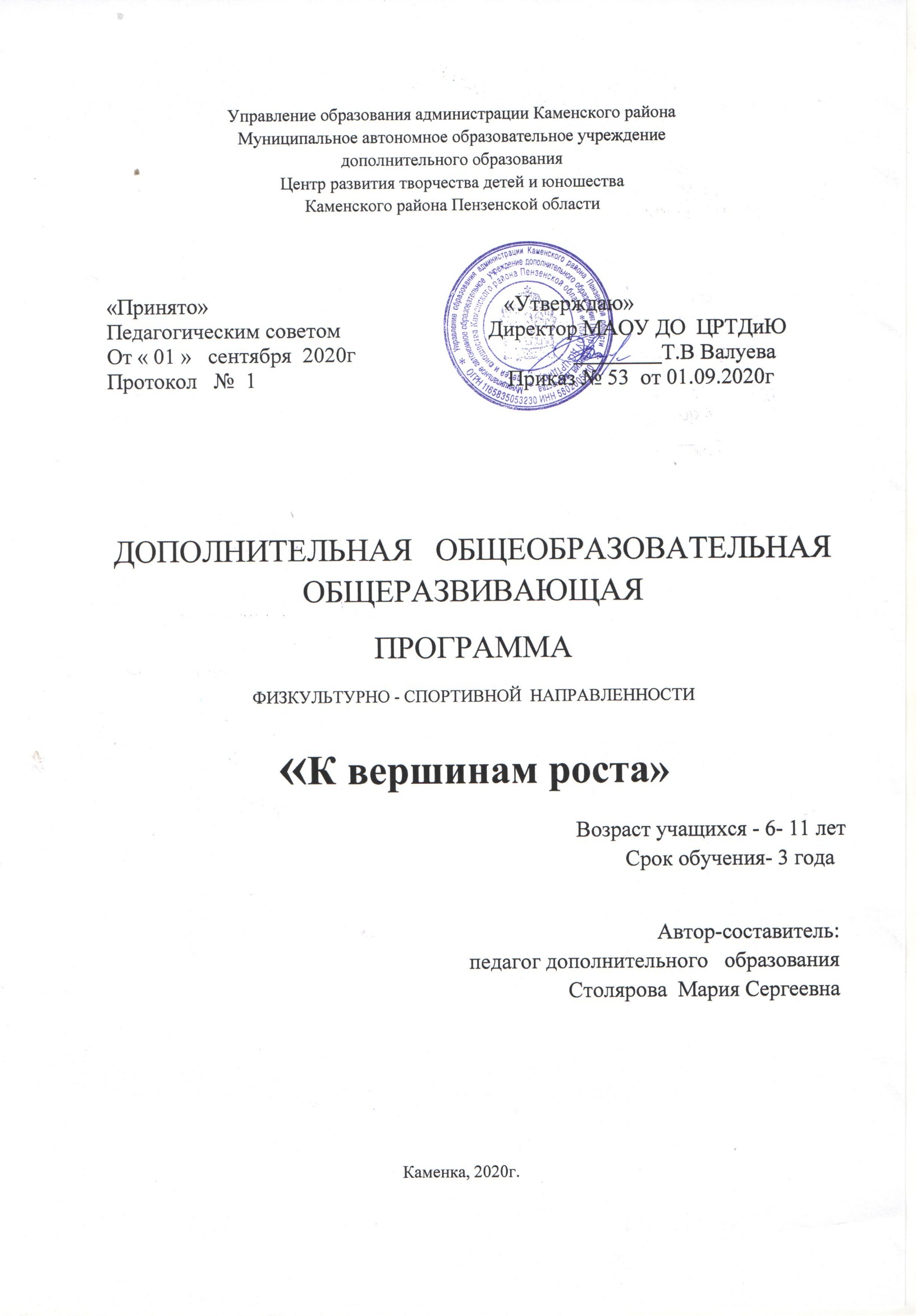 Содержание.Пояснительная записка         Дополнительная общеобразовательная  общеразвивающая  программа «К вершинам роста» - модифицированная, физкультурно-спортивной направленности, по уровню освоения – базовая. Программа рассчитана на учащихся в возрасте от 6 до 11 лет реализуется в течение 3 лет на базе Муниципального автономного образовательного учреждения дополнительного образования Центра развития творчества детей и юношества Каменского района в объединении «Территория здоровья».Программа «К вершинам роста» составлена на основе программы внеурочной спортивно- оздоровительной деятельности  (корригирующая гимнастика для 1-4 классов) В.П. Степанов, С.В. Сизяев, Т.Н.Сафронов “ Программа внеурочной деятельности”, «Москва“ Просвещение,2011год.Программа разработана в соответствии со следующими нормативными документами:- Федеральный закон Российской Федерации от 29 декабря 2012 г. 273-ФЗ Об образовании в Российской Федерации;- Приказ Министерства просвещения Российской Федерации от 9 ноября 2018 г. № 196 «Об утверждении Порядка организации и осуществления образовательной деятельности по дополнительным общеобразовательным программам»;- Постановление Главного государственного санитарного врача РФ от 04.08.2014 г. № 41 «Об утверждении   СанПиН    2.4.4.3172-14 «Санитарно-эпидемиологические требования к устройству, содержанию и организации режима работы образовательных организаций дополнительного  образования  детей»;- Письмо от 18.11.2015 г. № 09-32-42 «методические рекомендации по проектированию дополнительных образовательных программ»- Устав   и локальные акты МАОУ ДО ЦРТД и Ю:- Положение о дополнительных общеразвивающих программах, реализуемых в объединениях дополнительного образования детей МАОУ ДО ЦРТД и Ю.- Положение о промежуточной аттестации и аттестации по итогам завершения программы.        Актуальность. В настоящее время происходит резкое снижение уровня здоровья учащихся, имеет место рост количества учащихся, имеющих всевозможные отклонения в состоянии здоровья, в особенности - в состоянии опорно-двигательного аппарата (ОДА). В этой связи укрепление здоровья учащихся  является одной из важнейших задач социально-экономической политики нашего государства. Одним из направлений этой работы являются профилактические мероприятия по предупреждению заболеваний ОДА, в особенности - профилактика нарушений осанки и плоскостопия. Ведь начало обучения  связано с резкой переменой двигательного режима, выражающейся в длительном пребывании в сидячей позе, в снижении двигательной активности. Важно компенсировать неблагоприятное влияние данных факторов за счет использования оздоровительных  упражнений, что и нашло отражение    в  данной программе. Известно, что профилактика нарушений осанки и плоскостопия  проводиться среди учащихся всех медицинских групп.Регулярные занятия оздоровительной  гимнастикой
особенно необходимы  учащимся 6-11 лет. В этом возрасте  из-за быстрой утомляемости мышц и относительной слабости костно-мышечного аппарата организм не готов к физическим нагрузкам. При физической нагрузке сердечная мышца быстро утомляется, поэтому упражнения во время занятий надо разнообразить. Возраст от 8 до 9 лет относительно спокойный   для  физического развития. При обучении физическим упражнениям необходимо согласовывать  дыхание с движениями тела. Суставы очень подвижны, связочный аппарат эластичен, скелет содержит большое количество хрящевой ткани. Позвоночный столб сохраняет большую подвижность. Мышцы туловища очень слабо фиксируют позвоночник в статических позах. Поэтому осанка учащихся представляется весьма неустойчивой, легко возникает асимметричное положение тела. В связи с этим, наблюдается искривление позвоночника в результате длительных статических напряжений. Мышечная система учащихся способна к интенсивному развитию, что выражается в увеличении объема мышц и мышечной силы. Но это развитие происходит не само по себе, а в связи с достаточным количеством движений и мышечной работы Рост различных частей тела происходит неравномерно. Пользование обувью, не соответствующей анатомо-физиологическим особенностям стопы, могут явиться причиной плоскостопия.Новизна. С целью обеспечения оздоровительной направленности в процессе реализации задач физического воспитания предусматривается увеличение доли базовых упражнений оздоровительной направленности, обеспечивающих необходимый двигательный потенциал, формирующих правильную осанку, походку, своды стоп, за счет сокращения средств специальной (предметной) подготовки. Данная программа включает в себя общеразвивающие упражнения, выполняемые в соответствии со спецификой гимнастики, адекватные возрастным возможностям и фактическому физическому состоянию учащихся.       Отличительная особенность. Программа предусматривает широкое      использование на занятиях с учащимися спортивных упражнений, что будет способствовать повышению эмоциональности занятий и, как следствие, их эффективности.   На   каждом   занятии   необходимо   стремиться   к   созданию положительного эмоционального фона, бодрого и радостного настроения, чтобы способствовать освоению необходимых навыков, поэтому применяются игровые задания и используются музыкальное сопровождение.       Практическая значимость  состоит в том, что она позволяет создать условия для профилактики нарушения осанки и плоскостопия у учащихся 6-11лет. К концу обучения, учащиеся  демонстрируют гимнастические комплексы оздоровительной направленности.Педагогическая целесообразность программы  состоит в том, что специально подобранные упражнения создают неограниченные возможности для развития  координационных способностей: ориентирование  в пространстве, быстрота реакций и перестроение двигательных действий, точность  дифференцирования, воспроизведение и оценивание пространных, силовых и временных параметров движений, способность к согласованию движений в целостные комбинации.Гимнастика совершенствует тело учит грациозно двигаться, дисциплинирует формирует уверенность в себе.Цель программы: создание условий для гармоничного физического развития учащихся средствами оздоровительной гимнастики.Задачи программы:Обучить основным гимнастическим упражнениям;Обучить приемам самоконтроля, закаливания организма, техники дыхания.Развивать у учащихся координацию движений, гибкость, силу, выносливость;Развивать коммуникационные навыки группового взаимодействия, развития его форм по средством игр и соревнований;Способствовать развитию творческой, познавательной и созидательной активности.Воспитывать личные качества учащихся: дисциплинированности и инициативности. Программа ориентирована на учащихся 6-11лет и имеет общий объем – 432часа.1 год обучения - 144 часа,2 год обучения - 144 часа3 год обучения -144 часа.
Наполняемость групп учащихся, занимающихся оздоровительной гимнастикой на всех годах обучения от 10 до 15человек.      В группу первого года обучения принимаются все желающие учащиеся.     Набор проводится в августе. Зачисление в группы второго года обучения проводится в конце мая или в конце августа. Режим занятий:1 год обучения- 4 часа в неделю (2 раза по 2 часа с одним 10 минутным перерывом) продолжительность занятия 35 мин, 2,3 год обучения -2 раза по 2 часа с одним 10 минутным перерывом, продолжительность занятия    40мин.  Дополнительная общеобразовательная общеразвивающая программа «К вершинам роста» включает в себя 2 уровня освоения предлагаемых умений и навыков:1 уровень – ознакомительный (1 год обучения) На первом году обучения учащийся знакомиться с понятием оздоровительная гимнастика. Основу учебного материала составляют теоретические сведения об организме человека, дыхании, самоконтроле, влиянии физических упражнений на организм, профилактике и способах исправления.2 уровень базовый (2-3 год обучения)Программа рассчитана на  два  года так, чтобы по мере обучения закрепитьположительную динамику восстановления организма учащегося, полученную уже на первых занятиях. На втором году обучения повышается ответственность и сознательность, мастерство, сложность выполнения заданий и техники упражнений. Основу учебного материала составляют теоретические сведения о закаливании, самоконтроле, самомассажу, влиянии физических упражнений на организм, профилактике и способах исправления  отклонений в здоровье; практическое применение гимнастики, формирующей осанку, упражнения для профилактики и исправлении плоскостопия.Форма реализации программы – очно-заочная        К занятиям по программе допускаются учащиеся, по состоянию здоровья, отнесенные к основной и подготовительной медгруппам, что подтверждается соответствующим документом (справкой) из лечебного учреждения. Форма одежды: мальчики – футболка (майка) однотонная без рисунков (желательно светлых тонов), спортивные шорты, девочки – гимнастический купальник однотонный без украшений (футболка (майка), велошорты). На ноги – гимнастические туфли (чешки, балетки), надетые поверх сменных носок. Программа может быть реализована как в работе педагога с отдельно взятыми учащимися, так и в работе с группой учащихся. Подобран и разработан комплекс упражнений. Учитываются возрастные и индивидуальные особенности каждого учащегося для более успешного развития. В процессе обучения реализуется дифференцированный подход.Планируемые результаты          Личностные- освоение моральных норм помощи тем, кто в ней нуждается, - развитие мотивации достижения и готовности к преодолению трудностей на основе конструктивных стратегий и умения мобилизовать свои личностные и физические ресурсы, стрессоустойчивости;
- освоение правил здорового и безопасного образа жизни.Метапредметные   Регулятивные- развитие умений планировать, регулировать, контролировать и оценивать свои действия
Коммуникативные- развитие взаимодействия, сотрудничества и кооперации;
- формирование умения планировать общую цель и пути её достижения;
- договариваться в отношении ролей и способов действия, распределения функций и ролей в совместной деятельности;
-осуществлять взаимный контроль;
-адекватно оценивать собственное поведение и поведение партнёра и вносить необходимые коррективы в интересах достижения общего результатаПознавательные
- выбор наиболее эффективных способов решения практических задач;
- рефлексия способов и условий действия, контроль и оценка процесса и результатов деятельности- развитие интересов, творческой активности и инициативы;- самостоятельное создание алгоритмов деятельности          Предметные -знания о здоровье и здоровом образе жизни;- представлять физическую культуру как средство укрепления здоровья, физического развития и физической подготовки человека;-сформированность навыков  правильной осанки в различных положениях и  в движении; - умение безопасно выполнять физические упражнения;-  умения применять на практике приемы самоконтроля и саморегуляции;- сформированность навыков  самостоятельных занятий физическимиупражнениями оздоровительной направленности;- умение бережно обращаться с инвентарем и оборудованием, соблюдатьтребования техники безопасности.Учебный план дополнительной общеразвивающей программыфизкультурно-спортивной  направленности«К вершинам роста»Календарный график образовательного процесса дополнительная общеобразовательная  общеразвивающая программафизкультурно-спортивной направленности «К вершинам роста»(1 год обучения)Календарный график образовательного процесса дополнительная общеобразовательная  общеразвивающая программафизкультурно-спортивной направленности «К вершинам роста» (2 год обучения)Календарный график образовательного процесса дополнительная общеобразовательная  общеразвивающая программафизкультурно-спортивной направленности «К вершинам роста» (3 год обучения)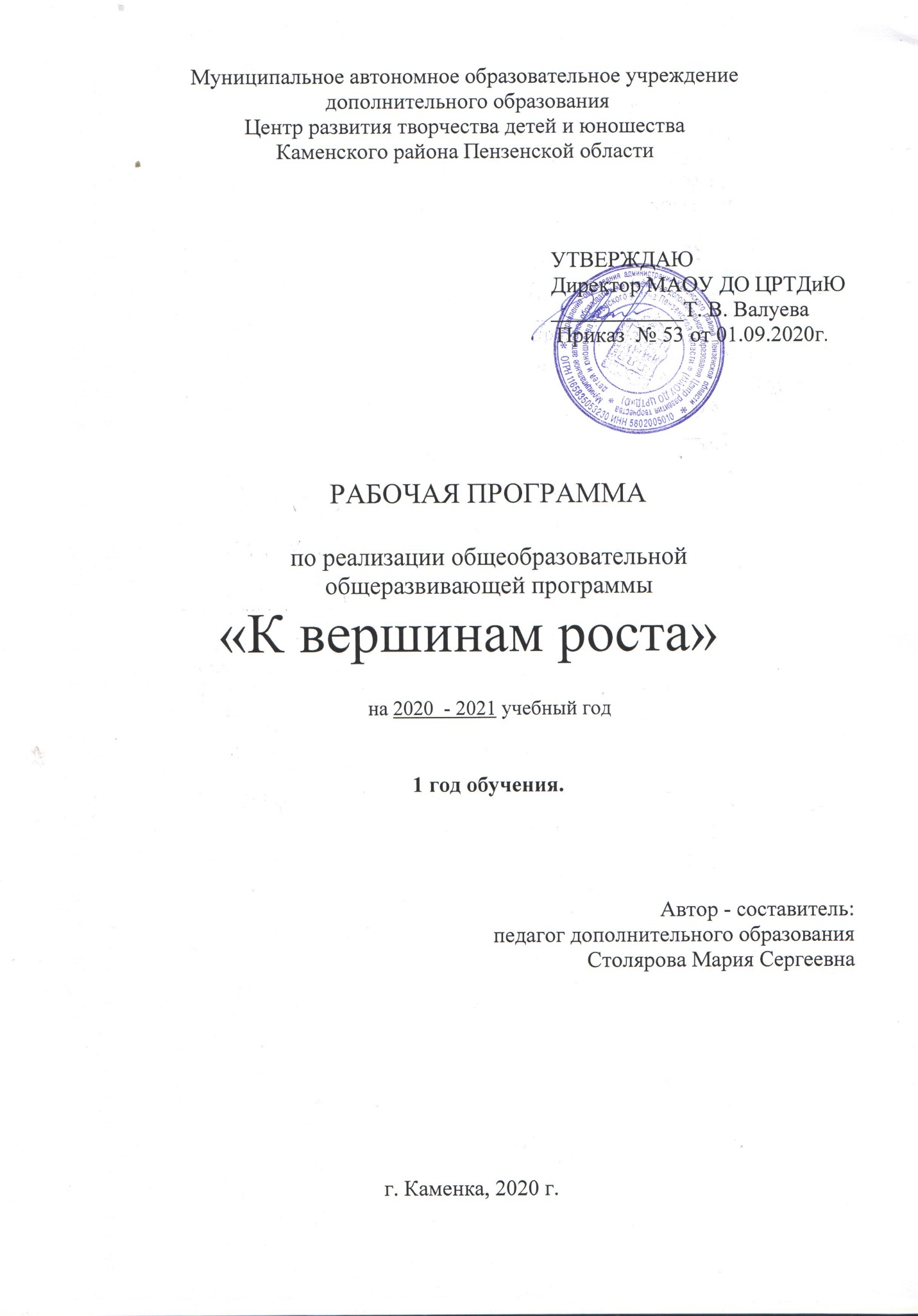 Структура программыI.  Пояснительная записка       - Характеристика учебного предмета, его место и роль в образовательномпроцессе;  - Срок реализации учебного предмета;  - Объем учебного времени, предусмотренный учебным планом образовательного   учреждения на реализацию учебного предмета;  - Форма проведения учебных аудиторных занятий;  - Цель и задачи учебного предмета;  - Обоснование структуры программы учебного предмета;  - Методы обучения;   - Описание материально-технических условий реализации учебного предмета; II.Планируемые результаты.III.Учебно-тематический план.IV.Содержание рабочей программы. V. Методическое обеспечение учебного процесса.   VI.Система контроля и оценивания результатов.VII. Список рекомендуемой методической литературы.VIII. Приложение.                                     Пояснительная запискаРабочая программа первого года обучения   разработана согласно главе 2 ст.15 Федерального закона от 29.12.2012 N 273-ФЗ "Об образовании в Российской Федерации"  Первый  год обучения это ознакомительный уровень в комплексе освоения программы «К вершинам роста».       Реализация данной программы будет способствовать лучшему освоению основной программы «К вершинам роста», которая является базовой.        Программа первого года обучения направлена на обеспечение двигательной активности учащихся и осуществление профилактических мероприятий по предупреждению заболеваний опорно-двигательного аппарата в адаптационный период. Особенность реализации программы, в выполнении физических упражнений оздоровительной направленности для мышц спины, брюшного пресса, плечевого пояса, стопы и голени. Занятия оздоровительной физической культурой необходимы учащимся 6-7 лет т.к. обучение связано с резкой переменой двигательного режима, выражающейся в длительном пребывании в сидячей позе, в снижении двигательной активности. Программа первого года обучения предусматривает широкое использование на занятиях спортивных упражнений, что способствует эмоциональности занятий и, как следствие, повышает их эффективность. В качестве спортивных упражнений предлагается использовать наиболее доступные упражнения художественной гимнастики: они имеют ярко выраженный оздоровительный эффект, техника их выполнения способствует развитию статической мускулатуры и требует поддержания правильной осанки, которая в данном виде спорта является рабочей. Повышению мотивации к занятиям способствует и выполнение контрольных испытаний, подготовка и участие в показательных выступлениях (на физкультурных праздниках, праздниках здоровья и т. п.).Кроме того, для повышения эмоциональности занятий, создания яркого эмоционального фона в программе используются психорегулирующие упражнения, приёмы самоконтроля и самооценки физического и эмоционального состояния. Освоение приёмов самоконтроля влияет и на развитие функции внимания, которая, в свою очередь, позволяет эффективнее выполнять саморегуляцию и способствует повышению работоспособности, снижению энергозатрат организма.Помимо задач физического и психического оздоровления, программа решает и задачи духовно-нравственного воспитания и развития, она предусматривает привитие важных социальных ценностей: любви и уважения ко всему живому — к природе, людям, самому себе. Это, в свою очередь, влияет на чистоту помыслов и поступков, формирование чувства ответственности и сопричастности ко всему происходящему.Цель: Создание условий для реализации потребностей учащихся в двигательной активности и формирование мотивации к занятиям физической культурой и здоровому образу жизни. Задачи: дать основы знаний о здоровье и здоровом образе жизни;формировать у учащихся устойчивый интерес к занятиям общей  физической  подготовки (ОФП);развивать физические способности (силовые, координационные, выносливости);формировать у учащихся необходимые теоретические знания;воспитывать моральных и волевых качеств.Программа ориентирована на учащихся 6-7 лет и имеет общий объём 144 часа.Наполняемость групп учащихся, занимающихся оздоровительной гимнастикой в первый год обучения, от 10 - 15 человек.Режим занятий - 2 раза в неделю по 2 часа, продолжительность занятия  35 минут.К занятиям по программе допускаются учащиеся, по состоянию здоровья отнесённые к основной и подготовительной медицинским группам, что подтверждается соответствующим документом (справкой) из лечебного учреждения, обслуживающего учащегося. Форма одежды: для мальчиков -  футболка  или майка однотонная без рисунков (желательно светлых тонов), спортивные шорты (велошорты); для девочек - гимнастический купальник однотонный без украшений или футболка (майка) и шорты (велошорты). Обувь - гимнастические туфли (чешки, балетки), надетые поверх сменных носков.Программа может быть реализована как с отдельно взятой группой, так и с группой учащихся из разных групп. Место проведения занятий: спортивный зал, зал хореографии, помещения спортивно-оздоровительного комплекса.Методы обученияНаглядные методы. К этой группе методов относятся показ физических упражнений, использование наглядных пособий (рисунки, фотографии, кинофильмы,), имитации (подражания), зрительных ориентиров, звуковых сигналов, помощи.Показ физических упражнений.  Показ применяется, когда учащихся знакомят с новыми движениями. Упражнение демонстрируется несколько раз. Чтобы создать правильное зрительное представление о физическом упражнении и побудить к его наилучшему выполнению, нужно показывать движение на высоком техническом уровне, т. е. в полную силу, в нормальном темпе, с подчеркнутой легкостью. После этого упражнение объясняют в целом и еще раз показывают. В дальнейшем показ используется для создания зрительных представлений об отдельных элементах техники упражнения. И перед показом сообщают, на какой элемент им следует обратить внимание. По мере усвоения упражнения (если это возможно) прибегают к частичному показу, т. е. к показу того элемента техники, который осваивается на данном занятии. Зрительные ориентиры (предметы, разметка пола) побуждают учащихся к деятельности, помогают им уточнить представления о разучиваемом движении, овладеть наиболее трудными элементами техники, а также способствуют более энергичному выполнению упражнений. Зрительные ориентиры используют обычно после того, уже создано общее представление о разучиваемых движениях.Звуковые ориентиры применяются для освоения ритма и регулирования темпа движений, а также как сигнал для начала и окончания действия, для фиксирования правильного выполнения В качестве звуковых ориентиров используются музыкальные аккорды, хлопки в ладоши и пр.Помощь при обучении физическим упражнениям используется для уточнения положения отдельных частей тела, для создания правильных мышечных ощущенииСловесные методы. Данной группе методов относятся название упражнения, описание, объяснения, указания, распоряжения, команды, вопросы к учащимся, рассказ, беседа. Словесные методы активизируют мышление, помогают целенаправленно воспринимать технику упражнений, способствуют созданию более точных зрительных представлений о движении. При наблюдении за выполнением физических упражнений оживляется след словесного обозначения. С помощью слова сообщают знания, дают задания, повышают интерес к их выполнению, анализируют и оценивают достигнутые результаты.Объяснение используется при разучивании упражнении. В объяснении подчеркивается существенное в упражнении и выделяется тот элемент техники, к которому нужно привлечь внимание на данном занятии. Постепенно создается представление о каждом элементе. Содержание объяснений изменяется в зависимости от конкретных задач обучения, подготовленности учащихся, их возрастных и индивидуальных особенностей. При разучивании движений, закреплении двигательных навыков и умений слово применяется и в виде коротких указаний, которые могут быть использованы для уточнения задания;  напоминания, как действовать; для предупреждения и исправления ошибок; оценки выполнения упражнений (одобрение и неодобрение); поощрения. Указания могут даваться как до выполнения упражнения, так и вовремя его команды. Распоряжения. Под командой понимается произносимый педагогом  устный приказ, который имеет определенную форму и точное содержание («Смирно!», «Кругом») Беседа. Чаще всего она имеет вопросно-ответную форму. Беседа помогает педагогу выяснить интересы учащихся, их знания, степень усвоения движений, правил подвижной игры. Кроме того, беседа способствует уточнению, расширению, обобщению знаний, представлений о технике физических упражнений. Беседа может быть связана с чтением книги, рассматриванием рисунков, картин, с экскурсией на стадион . Беседу проводят как до занятий, прогулок, экскурсий, так и после них. Беседа проводится со всей группой или с подгруппой.  К практическим методам относят повторение упражнений без изменения и с изменениями, а также проведение их в игровой и соревновательной формах.
Практические методы. Применяются для создания мышечно-двигательных представлений о физических упражнениях и закрепления двигательных навыков и умений. Проведение упражнений в игровой форме. Этот метод применяется для закрепления двигательных навыков и развития физических качеств в изменяющихся условиях. Игровая деятельность носит комплексный характер и строится на сочетании различных двигательных действий (бег, прыжки и пр.). В игре предоставляется возможность творческого решения возникающих задач, проявления самостоятельности, находчивости в выборе способа действия. Внезапные изменения ситуаций по ходу игры побуждают действовать быстрее, более ловко. Выполнение движений в игровой форме приводит к динамичности сформировавшихся двигательных стереотипов.Проведение упражнений в соревновательной форме. При выполнении физических упражнений в соревновательной форме возникает особый физиологический и эмоциональный фон, что усиливает воздействие упражнений на организм, способствует проявлению максимальных функциональных возможностей и психических сил. При этом предъявляются более высокие требования к физическим и морально-волевым качествам (решительность, честность, благородство и т. д.) Соревновательный метод повышает интерес к физическим упражнениям, содействует лучшему их выполнению. Кроме того, развивается способность применять двигательные навыки и умения в усложненных условиях В соревнованиях подводятся индивидуальные и коллективные результаты: кто раньше дойдет до середины, чей отряд, звено скорее соберется.Материально-технические условияМесто проведения занятий: спортивный залТехнические средства обучения: Музыкальный центр, ноутбук.Экранно-звуковые пособия: Фонотека с аудиозаписями музыкальными,Фото- и видеоматериалыУчебно-практическое оборудование: Гимнастические коврики, матыМячи резиновые.Мелкий инвентарь (кегли, скакалки)Планируемые результаты Предметные:у учащихся сформированы навыки правильной осанки, координационные и кондиционные способности;укреплен мышечный корсет и мышечно-связочный аппарат стоп; хорошо развито образное мышление; Метапредметные   приобретены знания:о правилах ведения здорового образа жизни, об основных нормах гигиены тела и психогигиены, о технике безопасности на занятиях, правилах бесконфликтного поведения; Личностныевыработано умение выполнять правила общественного порядка, принятые в обществе нормы отношения к окружающим людям;  ответственность за поступки, за здоровье.Учебно-тематический план 1 года обучения.Содержание Раздел 1. Здоровье и физическое развитие 1.1Тема: Вводное занятие Теория Правила техники безопасности. Правила подбора и хранение инвентаря.Практика Изучение индивидуальных особенностей детей. Знакомство группы. Требования к одежде и обуви для оздоровительных занятий. Показ и рассказ о местах хранения инвентаря и правильного инвентаря для занятий Контроль Игра на знакомство.1.2 Тема:  Здоровье человека и влияние на него физических упражненийТеория Здоровье физическое, психическое, душевное.Практика Показ видео о ЗОЖ.Контроль Анкетирование1.3 Тема:  Влияние питания на здоровье.Теория Режим и рацион питания для растущего организма. Практика. Составление меню и режим питания  Контроль творческие работы– рисунки1.4 Тема:  Гигиенические и этические нормы.Теория Гигиенические нормы (гигиенические процедуры до и после занятия, в повседневной жизни; уход за гимнастической формой; за повседневные одежды; за инвентарем). Этические нормы (нормы поведения на занятиях, до и после них, в повседневной жизни, взаимоотношения с педагогом, с товарищами, помощь начинающим и отстающим, основы бесконфликтного поведения на занятиях и в повседневной жизни). Взаимосвязь гигиенических и этических норм (соблюдение правил гигиены как проявление уважения к окружающему миру). Взаимосвязь этических норм и правил техники безопасности (уважительное и бесконфликтное поведение как основа безопасности на занятиях).Практика Рассказ о соблюдения гигиены и о правилах поведения Контроль Викторина о гигиенеРаздел 2. Общая физическая подготовка2.1. Тема: Упражнения в ходьбе и беге.Теория Строевые упражнения. Практика Строевые упражнения. Упражнения в ходьбе с соблюдением правильной осанки; на носках, пятках, наружном и внутреннем крае стопы; с перекатом с пятки на носок; с высоким подниманием бедра; в полуприседе; сочетание ходьбы с дыханием. Упражнения в беге на месте и в передвижении; на носках; с высоким подниманием бедра; с захлёстом голени; боком приставным и скрестным шагом; спиной вперед; с различными движениями рук; с подскоками; с изменением темпа.Контроль Подвижная игра с перестроениями.2.2. Тема:  Упражнения для плечевого пояса рук.Теория Укрепление мышц рук и плечевого поясаПрактика Упражнение для плечевого пояса рук на месте в различных исходных положениях (и.п); в движении; с предметами (скалками, палками, мячами, обручами).Контроль соревнования2.3. Тема: Упражнения для ног.Теория Упражнения на развитие мышц ногПрактика Упражнения для ног на месте в различных и.п.; у опоры; в движении; с предметами.Контроль Подвижная игра2.4. Тема:  Упражнения для туловища.Теория Комплекс физических упражнений для укрепления мышц туловищаПрактика Упражнения для туловища на месте в различных и.п. (стоя, сидя, лёжа на спине, на животе, на боку); у опоры; в движении; с предметами.Контроль Подвижная игра2.5. Тема:  Комплексы общеразвивающих упражнений (ОРУ).Теория Общеразвивающие упражнения (ОРУ): движения рук, ног, туловища и головы. Правила выполнения с различным мышечным напряжением, разной скоростью и амплитудой. ОРУ выполняются без предметов и с предметами (с гантелями, набивными мячами, палками, скакалками, гирями и т.д.) на различных гимнастических снарядах, а также в паре с партнером.Практика Общеразвивающие упражнения на месте в различных и.п.; с чередованием и.п.; у опоры; в движении; с предметами.Контроль Подвижная играРаздел 3. Специальная физическая подготовка.3.1. Тема: Формирование навыка правильной осанки.Теория что такое осанка? Что влияет на формирование осанки? Профилактика нарушений осанки. Значение правильной ученической мебели и рабочей позы вовремя учебных занятий.Практика Упражнения в различных и.п.; у стены; с закрытыми глазами; с самоконтролем и взаимоконтролем.Контроль Тест3.2. Тема: Укрепление мышечного корсета.Теория Предметы художественной гимнастикиПрактика Упражнения на месте в различных и.п. (стоя, сидя, лежа на спине, на животе на боку); у опоры; в движении; с предметами (палками, резиновыми бинтами); с предметами художественной гимнастики (скакалками, мячами, обручами).Контроль Подвижная игра3.3. Тема: Укрепление мышечно-связочного аппарата стопы и голени.Теория Движения голеностопа. Практика Упражнения у опоры; в движении; с предметами художественной гимнастики (скакалками, мячами, обручами).Контроль   Тест3.4. Тема: Упражнения на равновесие.Теория.  РавновесиеПрактика Упражнения на равновесие на месте в различных и.п. туловища (вертикальных, наклонных); на носках; с поворотами; в движении; с предметами (палками, скакалками, мячами, обручами); с партнером.Контроль Подвижная игра3.5. Тема: Упражнения на гибкость.Теория Воспитание гибкости позвоночника, тазобедренных и голеностопных суставов, выворотности в плечевых суставах с помощью статистических и динамических упражнений на растягивание: на месте в различных и.п. (стоя, сидя, лёжа); Практика Упражнения у опоры; в движении; с предметами.Контроль Тест.3.6. Тема: Комплексы упражнений «ФИТНЕС-ДАНС»Теория Музыка и танец как средство оздоровления. танец «ФИТНЕС-ДАНС», его особенности и правила исполнения. Изучениекомплексов «ФИТНЕС-ДАНС».Практика Комплексы ФИТНЕС-ДАНС» общеразвивающего и специального. Воздействия.Контроль Показательные выступленияРаздел 4. Самоконтроль и психорегуляция.4.1. Тема:  Упражнения на расслаблениеТеория Понятие что такое расслабление и релаксации.Практика Упражнения на расслаблениеКонтроль Тест4.2. Тема: Дыхательные упражнения.Теория Беседа об органах дыхания. Виды дыхательной гимнастики.Практика Упражнения дыхательной гимнастики стоя, сидя, в передвижении; упражнения на согласование движений и дыхания; упражнения с задержкой и усилением дыхания; упражнения на развитие носового дыхания.Контроль Подвижная игра4.3. Тема: Самомассаж и взаимомассажТеория Основы самомассажа и взаимомассажаПрактика. Выполнение массажа, разминание, растирание, техника самомассажа отдельных частей тела. Самомассаж головы и лица. Контроль Тест4.4. Тема:  Контрольные испытания и показательные выступления.Теория Показательные выступленияПрактика Показательные сольные и групповые выступления с демонстрацией гимнастических комплексов оздоровительной направленности (на осанку, на укрепление мышечного корсета, на укрепление мышечно-связочного аппарата стоп, на развитие вестибулярной устойчивости, на развитие гибкостиКонтроль. Соревнования5. Тема: Праздник здоровья.Теория Укрепление мышечного корсета.Практика Соревнования по физической подготовке и простейшим элементам фитнеса и оздоровительной гимнастики.Контроль Тесты на физическую подготовленность:Гибкость позвоночника: наклон вперед из положения сидя;Гибкость (выворотность) – силовая выносливость мышц туловища; в положении лежа на животе удержание туловища, разогнутого под углом 45°;Сила мышц ног; прыжок в длину с места;Силовая выносливость мышц брюшного пресса: в положении лежа на спине удержание ног, согнутых под углом 45° в тазобедренных суставах;Проба на равновесие: стоя на всей стопе одной ноги с закрытыми глазами или на носке одной ноги с открытыми глазами;Комплексное тестирование координации движений, скоростной выносливости, силы мышц ног: прыжки через скакалку до ошибки или отказа испытуемого.Показательные сольные и групповые выступления с демонстрацией гимнастических комплексов оздоровительной направленности (на осанку, на укрепление мышечного корсета, на укрепление мышечно-связочного аппарата стоп, на развитие вестибулярной устойчивости, на развитие гибкостиМетодическое обеспечение программы:     Методическое обеспечение учебного процесса Обучение первого года  проходит в форме практической деятельности,  с постановкой   задач,  под руководством педагога.      Занятия ведутся в групповой форме, но с индивидуальным  подходом к каждому учащемуся.  Педагогу необходимо  создать  условия для проявления инициативы и самостоятельности.    Творческий подход к работе даёт возможность развивать одновременно всех, независимо от уровня их подготовленности.   Каждое занятие по темам программы, как правило, включает теоретическую часть и практическое выполнение задания. Теоретический материал сопровождается показом, преподносится в виде рассказа-информации или беседы, сопровождаемой вопросами к учащимся. Практическая часть занимает большую часть времени на занятиях. Регулярные занятия оздоровительной  гимнастикой
особенно необходимы  учащимся 6-7 лет. В этом возрасте  из-за быстрой утомляемости мышц и относительной слабости костно-мышечного аппарата организм не готов к физическим нагрузкам. При физической нагрузке сердечная мышца быстро утомляется, поэтому упражнения во время занятий надо разнообразить. Профилактика нарушений осанки.  Профилактика нарушений осанки – процесс длительный, требующий от ребенка осознанного отношения и активного участия. Учащимся необходимо неоднократно объяснять (на доступном уровне) и показывать, что такое правильная осанка, что необходимо делать для ее поддержания. А учащиеся подготовительных групп уже могут сами характеризовать правильную осанку.            Основным средством профилактики нарушения осанки является правильная организация статико-динамического режима, который включает в себя полный спектр ситуаций, связанных с регулированием нагрузок на опорно-двигательный аппарат учащихся. По направленности эти воздействия могут иметь как повреждающий характер (например, длительное нахождение в неправильных статических позах), так и лечебный (физическая культура и лечебная гимнастика).            Выработка и закрепление навыка правильной осанки происходит и во время выполнения различных общеразвивающих упражнений, при которых обязательно сохраняется правильное положение тела, а также упражнений в равновесии и на координацию. Широко используются игры с правилами, предусматривающими соблюдение хорошей осанки.         Занятия оздоровительной гимнастикой содействуют укреплению и повышению сопротивляемости организма к рецидивам болезни, а также к последующим заболеваниям и их осложнениям. оздоровительной гимнастики - специально подобранные, методически оформленные физические упражнения. Они, подобранные в соответствии с особенностями нарушения, при определенном темпе и последовательности (с учетом резервных возможностей организма), оказывают многогранное физиологическое воздействие.         Физические упражнения с предметами и без них, направлены на выработку координации движений, на равновесие, связаны с преодолением сопротивления или с расслаблением мышц или же проводится в статическом напряжении.                  Общие методические требования к занятиям- занятия проводятся с группой по 10-15 учащихся.- продолжительность занятия – 35 минут.- на каждом занятии надо создавать положительный эмоциональный фон, чаще предлагать учащимся  игровые задания и вводить музыкальное сопровождение.- занятие  состоит  из 3 частей: вводной, основной, заключительной.    Задача вводной части – организация учащихся  для предстоящих занятий. Используются упражнения строевого характера, короткие игровые задания и упражнения по коррекции осанки. Вводная часть занимает 5-7 минут.     В основной части задачей является укрепление мышечного корсета и индивидуальная коррекция деформаций позвоночника. Продолжительность основной части – 15-20 минут.     Заключительная часть – осуществляет совершенствование двигательных навыков, закрепление навыков осанки в различных условиях и приведение организма в спокойное состояние. Для этого используются различные игры, построения, перестроения и ходьба с правильной осанкой.                     Продолжительность заключительной части 3-5 минут.       В итоге проводиться зачет по контролю индивидуальных упражнений учащегося, тесты на силовую выносливость мышц спины и брюшного пресса, подвижность позвоночника и беседа о необходимости систематического продолжения самостоятельных занятий дома.Комплекс   упражнений помогающих коррекции осанки:
Лёжа на животе.
1. Руки вытянуты вперёд. Вытягиваем тело в "струнку" (тянуть носки и
кисти в разные стороны) - 1 мин.
2. Руки в упор, опираемся на ладони и по очереди поднимаем прямую ногу
вверх - по 10 раз.
3. Руки за головой в замок, поднимаем плечевой пояс и держим от 2 сек.
до 10 сек – 10 раз.
4. Поднять голову и руки вверх, прямыми руками делаем "ножницы" не
касаясь пола - 1 мин.
5. "Лодочка" - руки в замок вытянуты вверх, ноги вместе прямые. Поднять
руки, ноги, голову и держать 1 мин. - 5-10 раз.(можно выполнить покачивания вперед-назад)
6. "Корзиночка": берём руками ноги за лодыжки и прогибаемся назад, держать от 2 - 10 сек. - 10 раз.
7. Брюшное дыхание.
На коленях.
1. Стоя на коленях, руки вдоль туловища. Отклоняемся назад "как дощечка"
- 10-12 раз.
2. И.п. то же, руки на поясе. Выпрямляем по очереди ногу назад 10-12 раз.
3. И.п. то же. Садимся на пол слева и справа от ступней, спина выпрямленная.
4. И.п. то же, колени вместе ступни широко разведены в стороны. Садимся
между ступней и встаём. Спина выпрямленная 10-12 раз
На четвереньках.
Поднять правую (левую) прямую ногу и левую (правую) прямую руку,
держать 2-6 сек. - 10 раз (на каждую ногу).
Достать коленом до лба, отвести голову и ногу назад вверх - 10 раз.
"Кошечка" - спину вверх и вниз - 1 мин.
«Кошечка» (которая пролазает под забором) - 12 раз.
"По турецки"
Вытянуться руками вперёд на пол, голова между руками, спину прогибать
к полу - 12 раз.
Восстановить дыхание.
Отдых в течении 3-5 мин: лёжа на спине, глаза закрыты, руки вдоль
туловища, ладони к верху, ноги на ширине плеч. Дыхание спокойное. 
Все упражнения нужно делать в среднем темпе и больше на разворот плеч
назад.Система контроля и оценивания результатов       Освоение разделов программы контролируются  в форме проведения соревнований, тестов.  Основной   формой промежуточной   аттестации по программе является тестирование с выполнением задания или проведением соревнований  в конце первого и второго полугодия.Уровень освоения программы определяется по работе учащихся в течение всего процесса обучения по следующим критериям: Теоретические ВысокийЗа ответ, в котором учащийся демонстрирует глубокое понимание сущности материала; логично его излагает, используя в деятельности.Средний За ответ, в котором отсутствует логическая последовательность, имеются пробелы в знании материала, нет должной аргументации и умения использовать знания на практике.Низкий Учащийся не овладел основными знаниями и умениями в соответствии с требованиями программы и допустил больше ошибок и недочетовПрактические критерииЛитература для педагогаБабенкова, Е.А. Как помочь детям стать здоровыми. [Текст] / Е.А. Бабенкова. – М.: Астрель, 2003.Лях, В.И., Зданевич, А.А. Комплексная программа физического воспитания учащихся I - XI классов. [Текст]/ В.И. Лях, А.А. Зданевич - М.: Просвещение, 2006. Примерная программа основного общего образования по физической культуре, М. Дрофа, .Руденко, А.А. Оздоровительная  программа:  «Рессорная  функция  стопы,  буферная  функция  позвоночника» [Текст]/ А.А. Руденко. – Новосибирск, 1997.Степанов, П.В., Сизяев, С.В., Сафронов, Т.Н. Программы внеурочной деятельности. Спортивно-оздоровительная деятельность. [Текст] / П.В. Степанов, С.В. Сизяев, Т.Н. Сафронов. – М.: Просвещение, 2011. – 80 с.Шаталова, Н. Оздоровительная  программа [Текст]/ Н.Шаталова. – Москва, 1999.Литература для учащихся Мой друг – физкультура: учебник для учащихся 1-4 кл. нач. шк./В.И.Лях.-М.: Просвещение , 2015 г. ФГОС  Планируемые результаты начального общего  образования. – «Просвещение»,  Москва.  2009 г.         «Сценарии праздников для детей и взрослых. Подвижные игры – Мир Книги,  Москва. 2003 г.Актуальные проблемы возрастной физиологии [Текст] / Материалы конференции по возрастной физиологии. – Свердловск, 1973.Ашмарин, Б.А. Теория и методика педагогических исследований в физическом воспитании [Текст] / Б.А. Ашмарин // Пособие для студентов, аспирантов, преподавателей институтов физической культуры. – М.: Физкультура и спорт, 1978.Белкин, А.С. Основы возрастной педагогики [Текст] / А.С. Белкин. – М.: Издательский центр «Академия», 2000.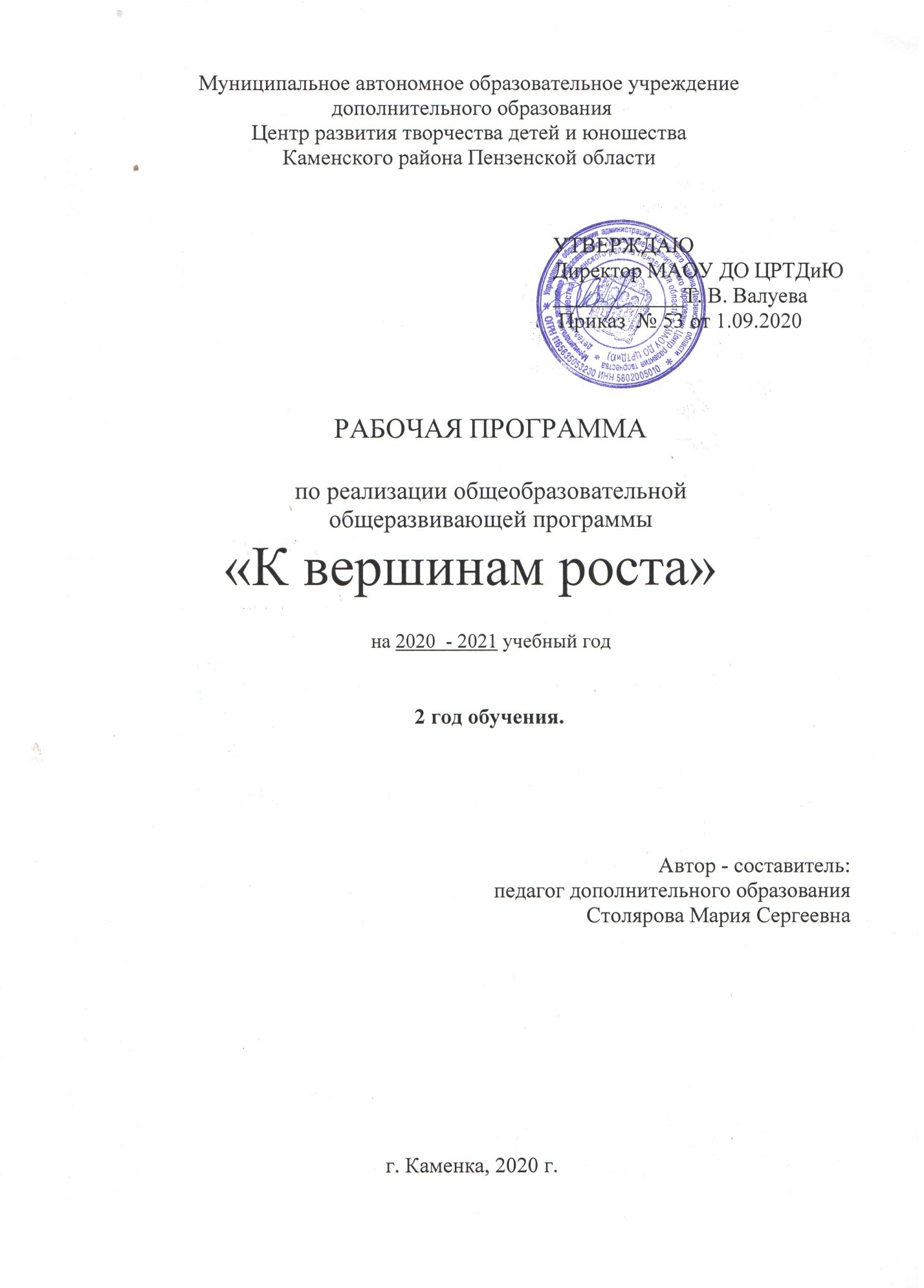 Структура программыI.  Пояснительная записка       - Характеристика учебного предмета, его место и роль в образовательномпроцессе;  - Срок реализации учебного предмета;  - Объем учебного времени, предусмотренный учебным планом образовательного   учреждения на реализацию учебного предмета;  - Форма проведения учебных аудиторных занятий;  - Цель и задачи учебного предмета;  - Обоснование структуры программы учебного предмета;  - Методы обучения;   - Описание материально-технических условий реализации учебного предмета; II.Планируемые результаты.III.Учебно-тематический план.IV.Содержание рабочей программы. V. Методическое обеспечение учебного процесса.   VI.Система контроля и оценивания результатов.VII. Список рекомендуемой методической литературы.VIII. Приложение.                                     Пояснительная запискаРабочая программа второго года обучения   разработана согласно главе 2 ст.15 Федерального закона от 29.12.2012 N 273-ФЗ "Об образовании в Российской Федерации". Второй   год обучения это базовый уровень в комплексе освоения программы «К вершинам роста». Реализация данной программы будет способствовать лучшему освоению основной программы «К вершинам роста»,   которая  является  базовой.  Программа второго года обучения направлена на обеспечение двигательной активности учащихся в возрасте 8-9 лет, осуществление профилактических мероприятий по предупреждению заболеваний опорно-двигательного аппарата в адаптационный период. Особенность реализации программы в выполнении физических упражнений оздоровительной направленности для мышц спины, брюшного пресса, плечевого пояса, стопы и голени. Цель: Формирование правильной осанки и исправление дефектов осанки и стопы. Задачи: Побуждать к проявлению творчества в двигательной деятельности.Воспитать сознательное отношения к занятиям и повышение мотивации к ним, воспитание волевых качеств, настойчивости, дисциплинированности.Укрепить мышечный корсет и мышечно-связочный аппарата стоп.Формировать навыки самоконтроля и саморегуляции.     На занятиях учащиеся осуществляют следующие виды деятельности: игровая, познавательная, проблемно-ценностное общение. Аудиторные занятия составляют 5 %, практические 95%.      Во время занятий у учащегося происходит становление развитых форм самосознания, самоконтроля и самооценки. В результате формируется отношение к данным занятиям как к средству развития своей личности. Программа второго года  состоит из системы тренировочных упражнений, специальных заданий и развивающих игр. На занятиях применяются занимательные и доступные для понимания задания, и упражнения, задачи, вопросы, игры , что привлекательно для учащихся 8-9 летНа каждом занятии проводится коллективное обсуждение решения задачи определенного вида. На этом этапе формируется такое важное качество, как осознание собственных действий, самоконтроль, возможность дать отчет в выполняемых шагах при решении задач любой трудности. Программа ориентирована на учащихся 8-9 лет и имеет общий объём 144 часа.Наполняемость групп 2 года обучения 10 - 15 человек.Режим занятий - 2 раза в неделю по 2 часа, продолжительность занятия 40 минут.К занятиям по программе допускаются учащиеся, по состоянию здоровья, отнесённые к основной и подготовительной медицинским группам, что подтверждается соответствующим документом (справкой) из лечебного учреждения. Форма одежды: для мальчиков -  футболка или майка однотонная без рисунков (желательно светлых тонов), спортивные шорты (велошорты); для девочек - гимнастический купальник однотонный без украшений или футболка (майка) и шорты (велошорты). Обувь - гимнастические туфли (чешки, балетки), надетые поверх сменных носков.Программа может быть реализована как с отдельно взятой группой, так и с группой учащихся из разных групп. Методы обученияНаглядные методы  Показ физических упражнений  Зрительные ориентиры Звуковые ориентиры  Словесные методы Объяснение Напоминания Оценки Поощрения  Распоряжения.  Беседа. Практические методы.  Проведение упражнений в игровой форме Проведение упражнений в соревновательной форме Соревновательный метод Материально-технические условияМесто проведения занятий: спортивный залТехнические средства обучения: Музыкальный центр, ноутбук.Экранно-звуковые пособия: Фонотека с аудиозаписями музыкальными,Фото и видеоматериалыУчебно-практическое оборудование: Гимнастические коврики, матыМячи резиновые.Мелкий инвентарь (кегли, скакалки)Планируемые результаты Предметные результатыовладение умениями организовывать здоровьесберегающую жизнедеятельность (режим дня, утренняя зарядка, оздоровительные мероприятия, подвижные игры ;формирование навыка систематического наблюдения за своим физическим состоянием, величиной физических нагрузок, данными мониторинга здоровья (рост, масса тела и др.), показателями развития основных физических качеств (силы, быстроты, выносливости, координации)Метапредметные результаты• формирование умения планировать, контролировать и оценивать учебные действия в соответствии с поставленной задачей и условиями её реализации; определять наиболее эффективные способы достижения результата;• овладение базовыми предметными и межпредметными понятиями, отражающими существенные связи и отношения между объектами и процессами.Личностные результаты• формирование эстетических потребностей, ценностей и чувств;• формирование установки на безопасный, здоровый образ жизни.Учебно-тематический план 2 годаСодержаниеРаздел 1. Здоровье и физическое развитие 1.1Тема: Вводное занятие (правила техники безопасности)Теория Правила техники безопасности. Практика Опрос по полученным знаниям.Контроль Тест.1.2 Тема: Здоровье и физическое развитие человека.Теория  Здоровый образ жизни
Практика Упражнение для утренней зарядкиКонтроль Музыкальная играТема:  Техника безопасности на занятияхТеория Инструкция по техники безопасности на спортивных занятиях Правила поведения на спортивной площадкеПрактика Рассказ и показ видео о правилах поведения и правилах пожарной безопасности  Контроль Тест1.4.Тема:  Гигиена, предупреждение травм, самоконтрольТеория Основные задачи гигиены. Профилактика травматизма. Гигиена спортивной одежды. Задачи самоконтроляПрактика Составление дневника самоконтроля и оценка своего настроения.Контроль ТестРаздел 2. Общая физическая подготовка2.1. Тема:  Общеразвивающие упражнения Теория Физические качества: сила, ловкость, выносливость, быстрота. Разминка, ее значение при занятиях оздоровительной гимнастикой. Инструктаж при занятиях подвижными играми.Практика Упражнения в ходьбе с соблюдением правильной осанки; на носках, пятках, наружном и внутреннем крае стопы; с перекатом с пятки на носок; с высоким подниманием бедра; в полуприседе; сочетание ходьбы с дыханием. Упражнения в беге на месте и в передвижении; на носках; с высоким подниманием бедра; с захлёстом голени; боком приставным и скрестным шагом; спиной вперед; с различными движениями рук; с подскоками; с изменением темпа.Контроль Подвижные игры2.2. Тема: Легкоатлетические упражнения Теория. Техника безопасности легкой атлетике. Ознакомление с отдельными элементами техники ходьбы, бега, прыжков и метания. Практика: Ходьба: на носках, на пятках, в полуприседе, с высоким подниманием бедра, выпадами. Бег: равномерный, с изменением направления движения, с преодолением препятствий (мячи, палки), по разметкам, Контроль. Эстафета2.3. Тема: Пальчиковая гимнастикаТеория. Мелкая моторика. Назначение пальчиковой гимнастики.Практика: Упражнения на развитие мелкой моторики; игровые; рифмованные. Самомассаж пальцев.Контроль. Подвижная игра2.4. Тема: Задания с мячом Теория. Передача мячаПрактика: Передача мяча в парах, в кругу, в шеренгах.Контроль. Подвижная игра 2.5. Тема: Подвижные игры Теория Понятие подвижные игры, значение т характеристикаПрактика: Подвижные игры «Гуси-Лебеди» Контроль. Подвижная игра.Раздел 3. Специальная физическая подготовка.3.1. Тема:  Виды построений и перестроений Теория. Когда и как возникла физическая культура и спорт.Практика Строевые упражнения. Виды построений и перестроений. Ходьба. Осанка при ходьбе, постановка стопы, работа рук.Контроль. Подвижная игра 3.2. Тема: Упражнения в равновесииТеория Значение упражнений на равновесие.Практика: Разновидности ходьбы (обычная, на носках, в полуприседе с различным положением рук). Разновидности ходьбы с различным положением рук под счет (коротким, средним и длинным шагом).Контроль. Подвижная игра 3.3. Тема: Танцевальные упражнения Теория. Понятия: темп, ритм, хореографическая память в координации движении, пластичности, выносливостиПрактика: Простейшие танцевальные движенияКонтроль. Танец.Раздел 4. Самоконтроль и психорегуляция.Тема: Гимнастика для глаз. Теория: О гигиене зрения, близорукость, дальнозоркость. Профилактика близорукости. Практика: Комплексы упражнений для профилактики близорукости. Контроль. Игры: «Внимательные глазки», «Жмурки». 4.2. Тема:  Дыхательная гимнастикаТеория. Беседа об органах дыхания. Правила дыхания при выполнении общеразвивающие упражнений, ходьбе, беге, прыжках. Практика. Комплексы дыхательной гимнастики. Освоение методики диафрагмально-релаксационного дыхания. Контроль. Игры: «Кто громче?», «Шарик», «Хомячки», «Подпрыгни и подуй на шарик». 4.3. Тема: Формирование навыка правильной осанки Теория. Что такое осанка? Что влияет на формирование осанки? Краткие сведения из анатомии; рассказ о позвоночнике и его функциях, профилактика нарушений осанки. Практика. Разучивание исходных положений (лежа на спине, животе, на боку, сидя на гимнастической скамейке, стоя).Контроль.  Показательные выступления.5. Праздник здоровья.5.1. Тема: Физкультурный праздникТеория Спортивные ИгрыПрактика Групповые выступления выполнением отдельных элементов спортивных игр (вести мяч и забросить его в корзину; дольше продержать теннисный мяч на ракетке и т.п.). Включает в праздник игры-эстафеты и игры с элементами индивидуальных и коллективных соревнований.Контроль Веселые стартыМетодическое обеспечение программы:1. Учебно-методический комплект, учебно-методические материалы (рабочие программы, учебно-тематические планы) 2. Систематизация педагогического опыта и образовательные технологий в области физической культуры на основе изучения профессиональной литературы, самоанализа и анализа деятельности других педагогов.3. Педагогические разработки.Методическое обеспечение учебного процесса Обучение второго года проходит в форме практической деятельности, с постановкой   задач, под руководством педагога.        Занятия ведутся в групповой форме, но с индивидуальным подходом к каждому учащемуся.  Педагогу необходимо создать условия для проявления инициативы и самостоятельности.        Каждое занятие по темам программы, включает теоретическую часть и практическое выполнение задания. Теоретический материал сопровождается показом, преподносится в виде рассказа-информации или беседы, сопровождаемой вопросами к учащимся. Практическая часть занимает большую часть времени на занятиях.Система контроля и оценивания результатов         В процессе обучения педагог контролирует   качество полученных знаний, умений и навыков в соответствии с определёнными критериями показателей, а также осуществляет оперативное управление учебным процессом, обеспечивает выполнение обучающей, проверочной, воспитательной и корректирующей функций. АНАЛИЗ РЕЗУЛЬТАТОВосвоения программы осуществляется следующими способами:текущий контроль знаний в процессе устного опроса;текущий контроль умений и навыков в процессе наблюдения за индивидуальной работой;тематический контроль умений и навыков после изучения тем;взаимоконтроль;самоконтроль;итоговый контроль умений и навыков;          Освоение разделов программы могут контролироваться в форме проведения соревнований, заданий.  А также с помощью   анкетирования, тестирования учащихся объединения, их родителей.          Основной   формой промежуточной   аттестации по программе является тестирование с выполнением задания. Проведением соревнований в конце первого и второго полугодия.      Уровень освоения программы может определяться по работе учащихся в течение всего процесса обучения по следующим критериям: ТеоретическиеВысокий Учащийся умеет самостоятельно организовать место занятий; подбирать средства и инвентарь и применять их в конкретных условиях; контролировать ход выполнения деятельности и оценивать итогиСредний Более половины видов самостоятельной деятельности выполнены с помощью педагога  или не выполняется один из пунктовНизкий Учащийся не может выполнить самостоятельно ни один из пунктовЛитература для педагога 1. Галкина Т.И., Сухенко Н.В. Организация и содержание методической работы в современной школе. Книга современного завуча.-Феникс, 20082. Загвязинский В.И. Исследовательская деятельность педагога: Учебное пособие для студ. высш. пед. учеб. заведений   / В.И. Загвязинский  3. Матвеева Л.Л. – Основы спортивной тренировки. – М.: ФиС, 2010.4. Холодов Ж.К. Теория и методика физического воспитания и спорта  [Текст] / (7-е изд., стер.) учеб. пособие. – М.: Академия, 2009. – 480 с. ISBN 978-5-7695-6214-35. Татарченкова С.С. Организация методической работы в современной школе. М.: Каро, 2008. - 128 с.6. Дополнительные источники:Сластенин В.А., Подымова Л.С. Педагогика: инновационная деятельность. - М. Издательство Магистр, 2007. - 224 с.Методология и методы психолого-педагогических исследований: Учебное пособие для студентов высших учебных заведений / Н.М. Борытко, И.А. Соловцова, А.В. Моложавенко; под ред. Н.М. Борытко  - 2-е изд. – М.: Издательский центр «Академия», 2009. – 320с.Федоров В.Д., Семушина Л.Г., Подвойский В.А. Содержание, функции и управление методической деятельностью в средних специальных учебных заведениях. - М., НПЦ «Профессионал – Ф», 2009. - 200 с.Электронные пособия и программное обеспечение:CD-ROM. Методическая работа в школе.  –Учитель, 2007CD-ROM. Портфолио учителя.  –Учитель, 2009Литература для учащихсяДыхательная гимнастика для детей Е. В. ПантелееваДетская оздоровительная йога Андрей ЛипеньГавердовский, Ю.К. Техника гимнастических упражнений: Попул. учеб. пособие. - М.: Тера - Спорт, 2002. - 512 сГимнастика и массаж для детей Автор: Смолякова А. А. Год: 2008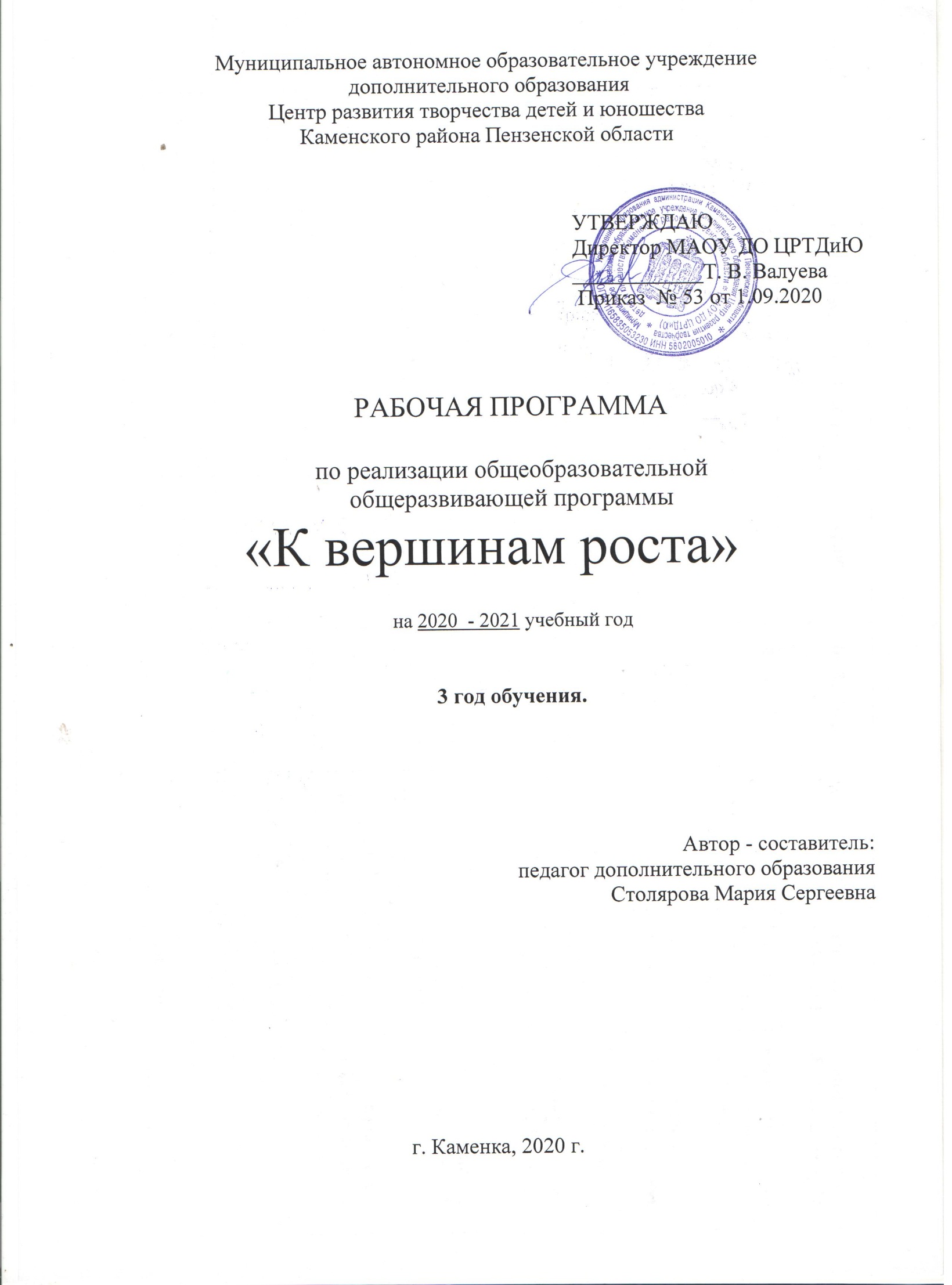 Структура программыI.  Пояснительная записка       - Характеристика учебного предмета, его место и роль в образовательномпроцессе;  - Срок реализации учебного предмета;  - Объем учебного времени, предусмотренный учебным планом образовательного   учреждения на реализацию учебного предмета;  - Форма проведения учебных аудиторных занятий;  - Цель и задачи учебного предмета;  - Обоснование структуры программы учебного предмета;  - Методы обучения;   - Описание материально-технических условий реализации учебного предмета; II.Планируемые результаты.III.Учебно-тематический план.IV.Содержание рабочей программы. V. Методическое обеспечение учебного процесса.   VI.Система контроля и оценивания результатов.VII. Список рекомендуемой методической литературы.VIII. Приложение.Пояснительная запискаРабочая программа второго года обучения   разработана согласно главе 2 ст.15 Федерального закона от 29.12.2012 N 273-ФЗ "Об образовании в Российской Федерации". Третий   год обучения — это базовый уровень в комплексе освоения программы «К вершинам роста».       Реализация данной программы будет способствовать лучшему освоению основной программы «К вершинам роста», которая является базовой.                Программа третьего года обучения направлена на обеспечение двигательной активности учащихся и осуществление профилактических мероприятий по предупреждению заболеваний опорно-двигательного аппарата в адаптационный период. Особенность реализации программы в выполнении физических упражнений оздоровительной направленности для мышц спины, брюшного пресса, плечевого пояса, стопы и голени.  Предполагается не только формирование знаний и навыков, способствующих физическому развитию и укреплению здоровья, но и обучение комплексам специальных упражнений, релаксации.Использование отдельных средств арт-терапии, а именно: функциональной музыки и танцевальных элементов стимулирует творческий потенциал учащихся, способствует созданию яркого эмоционального фона занятий, самовыражению детей, высвобождению в движении подавленных чувств, самоутверждению.  Цель:  создание условий для гармоничного физического развитияучащихся средствами оздоровительной гимнастики.Задачи: • Воспитывать у учащихся желание самостоятельно организовывать и проводить подвижные игры и упражнения  • Побуждать к проявлению творчества в двигательной деятельности.• Приобщать к самостоятельным занятиям физическими упражнениями, •Воспитать у учащихся дисциплинированность, доброжелательность, честность, отзывчивость, смелость во время выполнения физических упражнений Программа ориентирована на учащихся 10-11 лет и имеет общий объём 144 часа, 4 часа в неделю.Наполняемость групп 3 года обучения, 10 - 15 человек.Режим занятий - 2 раза в неделю по 2 часа, продолжительность занятия  40 минут.К занятиям по программе допускаются учащиеся, по состоянию здоровья, отнесённые к основной и подготовительной медицинским группам, что подтверждается соответствующим документом (справкой) из лечебного учреждения. Форма одежды: для мальчиков -  футболка или майка однотонная без рисунков (желательно светлых тонов), спортивные шорты (велошорты); для девочек - гимнастический купальник однотонный без украшений или футболка (майка) и шорты (велошорты). Обувь - гимнастические туфли (чешки, балетки), надетые поверх сменных носков.Программа может быть реализована как с отдельно взятой группой, так и с группой учащихся из разных групп. Формы занятий:- групповые - теоретические, практические, комбинированные. Комбинированная форма используется чаще и включает теоретическую: беседу, инструктаж, просмотр иллюстраций – и практическую части: ОФП и игры;- занятия оздоровительной направленности;- праздники;- соревнования;- эстафеты;- домашние задания.Методы обученияНаглядные методы  Показ физических упражнений  Зрительные ориентиры Звуковые ориентиры  Словесные методы Объяснение Напоминания Оценки Поощрения  Распоряжения.  Беседа. Практические методы.  Проведение упражнений в игровой форме Проведение упражнений в соревновательной форме Соревновательный метод Материально-технические условияМесто проведения занятий: спортивный залТехнические средства обучения: Музыкальный центр, ноутбук.Экранно-звуковые пособия: Фонотека с аудиозаписями музыкальными,Фото- и видеоматериалыУчебно-практическое оборудование: Гимнастические коврики,Мячи резиновые, Гантели,Мелкий инвентарь (кегли, скакалки)Планируемые результатыПредметные результаты:•  представление общей физической подготовки как средства укрепления здоровья, физического развития и физической подготовки человека;• оказание посильной помощи сверстникам при выполнении заданий, доброжелательное и уважительное отношение при объяснении ошибки способов их устранения;• бережное обращение с инвентарём и оборудованием, соблюдение требований техники безопасности;• взаимодействие со сверстниками по правилам проведения подвижных игр и соревнований;Метапредметные результаты:• организация самостоятельной деятельности с учётом требований её безопасности, сохранности инвентаря и оборудования, организации места занятий;• планирование собственной деятельности, распределение нагрузки и организация отдыха в процессе её выполнения;• технически правильное выполнение двигательных действий  и использование их в игровой и соревновательной деятельности.Личностные результаты:• проявление положительных качеств личности и управление своими эмоциями в различных (нестандартных) ситуациях и условиях;• проявление дисциплинированности, трудолюбие и упорство в достижении поставленных целей;Учебно-тематический план 3 года.СодержаниеРаздел 1. Здоровье и физическое развитиеТема: Вводное занятие (правила техники безопасности)Теория: Вводное занятие. Здоровье и физическое развитие человека. Образ жизни как фактор здоровья. Основы физического развития. Практика: Правила техники безопасности. Теоретические сведения (основы знаний)Контроль Тест1.2. Тема: Современные Олимпийские игры. Понятие о физической культуре.Теория История Олимпийских игр. Современные Олимпийские игры. Олимпийские виды спорта.  Летние виды спорта. Зимние виды спорта Параолимпийское движение.Практика Комплексы упражнений на развития двигательных качеств.Контроль Викторина1.3.Тема: Правила подвижных и спортивных игр. Теория Возможности подвижных и спортивных игр в процессе формирования здорового образа жизни.Практика Спортивные игры.Контроль ТестРаздел 2. Общая физическая подготовка2.1. Тема: Эстафеты Теория. По характеру перемещений: линейными, круговыми, встречными, а так же с предметами и без предметов.Практика Эстафета с предметами.Контроль Веселые старты.2.2. Тема: Метание мяча Теория Метание мяча. Виды и техника метания. Особенности. Практика Метание малого мяча.Контроль Подвижные игры2.3. Тема: Суставная гимнастика. Теория. Техника безопасного выполнения упражнений суставной гимнастики. Практика: Общеразвивающие упражнения суставной гимнастики по анатомическому признаку.Контроль Тест2.4. Тема: Подвижные игры с предметами и без предметов.Теория Ориентация в пространстве. Развитие фиксации взора. Развитие быстроты реакции.Практика Подвижная игра в мяч.Контроль Подвижные игры.Раздел 3. Специальная физическая подготовка.3.1.  Тема: Осанка, профилактические мероприятия.Теория Наследственность, тип конституции, темпы роста, экология.Практика Упражнение «Поймай равновесие».Контроль Тест.3.2. Тема: Упражнения на координацию Теория Координация - способность, позволяющая выполнять согласованную работу отдельных групп мышц одновременно.Практика Упражнения на координацию. Контроль Тест.3.3.  Тема: Упражнения на мышцы брюшного пресса Теория Брюшной пресс как залогом физической красоты.Практика Основные виды упражнений для пресса.Контроль Тест.3.4. Тема: Упражнения на гибкость Теория Гибкость есть подвижность в суставах всего тела. Практика Упражнения на гибкость.Контроль Подвижные игры.Раздел 4. Самоконтроль и психорегуляция.4.1. Тема: Упражнения на расслабление. Теория: Дыхательные упражнения для снятия напряжения.Практика: Комплекс релаксационных упражнений. Релаксация Подвижные игры с незначительной психофизической нагрузкой: «Запрещенное движение»Контроль Тест4.2. Тема: Закаливание.Теория Закаливание как средство повышения защитных сил организма.Практика Рассказ о принципы закаливания.Контроль Викторина.4.3. Тема: Упражнения для укрепления мышцТеория Статические упражнения для здорового, сильного телаПрактика Упражнения, направленные на восстановление работоспособности.Контроль тест4.4. Тема: Контрольные испытания и показательные выступления.Теория Показательные выступленияПрактика Разучивание флэш-мобаКонтроль Соревнование.5. Праздник здоровья.5.1. Тема: Праздник здоровья.Теория Подведение итогов обучения по дополнительной общеобразовательной программе.Практика Комплексное тестирование координации движений, выносливости, силы мышц ног.Контроль Показательные сольные и групповые выступления с демонстрацией гимнастических комплексов оздоровительной направленности (на осанку, на укрепление мышечного корсета, на укрепление мышечно-связочного аппарата стоп, на развитие вестибулярной устойчивости, на развитие гибкости)Методическое обеспечение программы:Формы занятий:- групповые и индивидуальные формы занятий – теоретические, практические, комбинированные. Комбинированная форма используется чаще и включает теоретическую: беседу, инструктаж, просмотр иллюстраций – и практическую части: Общая физическая подготовка (ОФП) и игры;- занятия оздоровительной направленности;- праздники;- соревнования;- эстафеты;Методы и приёмы учебно-воспитательного процесса:- информационно-познавательные (беседы, показ);- творческие (развивающие игры);-методы контроля и самоконтроля (самоанализ, тестирование, беседы).
Требования к учебно-тренировочному занятию.     Учебно-тренировочное занятие имеет ясную целевую направленность, конкретные и четкие педагогические задачи, которые определяют содержание занятия, выбор методов, средств обучения и воспитания, способов организации учащихся.      На каждом занятии решается, комплекс взаимосвязанных задач: образовательных, оздоровительных и воспитательных.     Оздоровительные и воспитательные задачи проходят через весь процесс физического воспитания и решаются на каждом занятии.      Тренировочное занятие является звеном системы учебно-тренировочного процесса, увязанного  в логическую последовательность, построенных друг за другом и направленных на освоение учебного материала конкретной темы. В свою очередь темы согласованы между собой, определен объем учебного материала с учетом этапа обучения двигательным действиям, положительного и отрицательного переноса, подготовленности учащихся.        Важнейшим требованием учебно-тренировочного занятия является обеспечение дифференцированного и индивидуального подхода к учащимся с учетом их состояния здоровья, пола, физического развития, двигательной подготовленности, особенностей развития психических свойств и качеств, соблюдения гигиенических норм.Основой для планирования учебных занятий является материал по овладению двигательным умениям и навыкам.        При подборе средств и методов учебных занятий, дозировки, деления объёма и интенсивности физических нагрузок следует учитывать анатомо-физиологические особенности и функциональные возможности учащихся.        При планировании учитывается особенности возрастного и полового развития, возрастных стимулов и интересов.        Учебные занятия проводятся под наблюдением педагога с последующим анализом полученной нагрузки.         При проведении учебных занятий и соревнований должны строго соблюдаться установленные требования по врачебному контролю над занимающимися и обеспечению норм санитарно-гигиенического состояния мест занятий и оборудования. В ходе учебного процесса в группах, предусмотрено проводить соревнования по общей физической подготовке, подвижным играм, конкурсам в каждой возрастной группе.Система контроля и оценивания результатов         В процессе обучения педагог контролирует   качество полученных знаний, умений и навыков в соответствии с определёнными критериями показателей, а также осуществляет оперативное управление учебным процессом, обеспечивает выполнение обучающей, проверочной, воспитательной и корректирующей функций.           Основной   формой промежуточной   аттестации по программе является тестирование с выполнением задания. Проведением соревнований в конце первого полугодия. В конце второго полугодия проводится итоговая аттестация 1. Показательные выступления. Групповое или сольное выступление с демонстрацией под музыку комплексов гимнастических упражнений (с предметами и без).
2. Соревнования по физической подготовке и простейшим элементам гимнастики (с предметами и без).
3. Праздник здоровья. Конкурсы по оздоровительной гимнастике и здоровому образу жизни, на которых выполняются задания как связанные с физическими упражнениями оздоровительного характера      Данная программа создана для развития заинтересованности и работоспособности учащихся, а также для успешного освоения основного этапа обучения по программе "К вершинам роста".  Поэтому уровень освоения программы определяется по работе учащихся в течение всего процесса обучения по следующим критериям: ВысокийДвижение или отдельные его элементы выполнены правильно, с соблюдением всех требований, без ошибок, легко, свободно, четко, уверенно, слитно, с отличной осанкой, в надлежащем ритме; понимает сущность движения, его назначение, может разобраться в движении, объяснить, как оно выполняется, и продемонстрировать в нестандартных условиях; может определить и исправить ошибки, допущенные другим; уверенно выполняет учебный  норматив.Средний Двигательное действие в основном выполнено правильно, но допущена одна грубая или несколько мелких ошибок, приведших к скованности движений, неуверенности. Учащийся не может выполнить движение в нестандартных и сложных в сравнении с уроком условиях Низкий Движение или отдельные его элементы выполнены неправильно, допущено более двух значительных или одна грубая ошибка.Результаты итоговой аттестации фиксируются в «Протоколе» итоговой аттестации учащихся объединения.Литература для педагогаЗакон Российской Федерации «Об образовании» от 29.12.2012 № 273Антонова Ю. А. Лучшие спортивные игры для детей и родителей, Москва, 2006 г.Балясной Л.К., Сорокина Т.В. Воспитание школьников во внеучебное время, Москва, «Просвещение», 1980 г.Глазырина Л.Д., Лопатик Т.А. Методика преподавания физической культуры: 1-4 кл.:Железняк Ю.Д., Портнов Ю.М. Спортивные игры: техника, тактика, методика обучения, М.: Издательский центр «Академия», 2002 г.Лях В.И., Зданевич А.А. Комплексная программа физического воспитания учащихся I – ХI классов, Москва, «Просвещение», 2011 г.Степанова О.А. Игра и оздоровительная работа в начальной школе: Методическое пособие для учителей начальной школы, воспитателей групп продленного дня, педагогов системы дополнительного образования и родителей. Серия «Игровые технологии»- М.:ТЦ Сфера, 2003. - 144с.Литература для учащихсяДетские подвижные игры. / Сост .В.И.Гришков. – Новосибирск: Новосибирское книжное издательство, 1992г.Андрюхина, Т. В. Программа курса. "Физическая культура". 5-9 классы / Т.В. Андрюхина, С.В. Гурьев. - М.: Русское слово - учебник, 2013. - 101 c Новак, Ян Пилатес для всех. Базовый комплекс упражнений (+ CD) / Ян Новак. - М.: Вектор, 2013. - 160 c.Семеновой, О. Н. Гигиена физической культуры и спорта / Под редакцией В.А. Маргазина, О.Н. Семеновой. - М.: СпецЛит, 2010. - 192 cКартушина М.Ю. Праздники здоровья для детей. Сценарии для ДОУ. – М.: ТЦ Сфера, 2009. – 96с.Потапчук А.А., Дидур М.Д. Осанка и физическое развитие детей. Программа диагностики и коррекции нарушений. – СПб: Речь, 2001. – 166 с., ил.Организационно- педагогические условия реализации программы.      Теоретический материал программы дается  темами, сообщение знаний организовывать в форме бесед (групповых или индивидуальных) до, после или в процессе двигательной деятельности.Практические упражнения объединяются в комплексы, которые периодически изменяются, обновляются; широко применяются упражнения с использованием различных предметов и снарядов.     В формировании правильной осанки играет большую роль равномерность тонуса мышц передней и задней поверхности бедер, туловища, плечевого пояса, а также тонкое восприятие ощущений положения тела и отдельных его частей. Последнее достигается с помощью упражнений у вертикальной стены (развитие «мышечно-суставного чувства»), упражнений с удерживанием груза на голове и упражнений в равновесии. Упражнения на укрепление мышц спины (наклоны вперед, назад, прогнувшись) полезны. Чтобы противодействовать поясничному изгибу, следует чередовать сокращение и растягивание мышц. В первую очередь, нужно рационально подобрать физические упражнения, которые бы «разгрузили» позвоночник, т.е. для учащихся полезно в большей мере принимать исходные положения, изменяющие направление силы внутрибрюшного давления и силы тяжести самих органов (положения с приподнятым тазом, коленно-локтевое, коленно-ладонное, лежа на спине или животе).  Укрепляя мышцы спины, нельзя забывать о мышцах живота: брюшной пресс играет важную роль в поддержании правильной осанки. Большое значение имеет и воспитание дома мышечно-суставных ощущений положения тела и отдельных его частей, степени напряжения и расслабления мышц в покое и в движении, что приобретается посредством многократного изменения положения тела: лежа, сидя, стоя, проверкой этих положений у стены, гимнастической стенки. Также ставится задача развития у учащихся самоконтроля и взаимоконтроля, что требует от них сознательного отношения и мобилизации внимания. Хорошо усваивается навык правильной осанки в играх, очень важны упражнения в равновесии. В целях более совершенного овладения напряжением и расслаблением отдельных групп мышц рекомендуются упражнения с удерживанием груза на голове.Целесообразно некоторые упражнения давать индивидуально – как домашние задания.При проведении занятий должны быть учтены особенности организма учащихся, его пониженные функциональные возможности, а также то, что в группе могут быть ученики с различными диагнозами. Поэтому индивидуальный подход должен быть одним из основных принципов организации занятий.Методика проведения занятий в данной группе имеет свою специфику.  Ведущий принцип в этой работе - дифференцированный подход, дозирование нагрузки с учетом индивидуальных особенностей, диагноза, степени нарушений в осанке, а для этого нужны:Специальные упражнения для мышц нижних конечностей сочетать с общеразвивающими упражнениями.Специальные гимнастические упражнения использовать в положении разгрузки стоп (в и.п. лёжа, сидя и стоя).Использовать в занятиях различные предметы (гимнастические палки).Формы, методы и приемы обучения.В процессе занятий используется  форма :
- групповая;
- индивидуальная.Для организации учебного процесса используются следующие формы  и методы занятий:
- беседы;
- специальные комплексы;
- игры и эстафеты.Методы, в основе которых лежит способ организации занятия:
-словесные (объяснение, рассказ, беседа, замечание, команда, распоряжение, лекция).  
Наглядные методы:  показ упражнения с объяснением, сигналы жестом, свистком, голосом, видеозаписи.Практические методы: упражнения, многократные повторения, выполнение  упражнений, кто лучше . Метод, в основе которых лежит форма организации деятельности учащихся на занятиях:
- фронтальный - одновременная работа со всеми учащимися;
- индивидуальный - индивидуальное выполнение заданий. Основные принципы:
- принцип наглядности (обеспечивается показательным выполнением упражнения успевающим учеником, иногда мною); 
- принцип доступности (предполагает последовательное поэтапное обучение от простого к сложному, от известного к неизвестному);
- принцип систематичности (обеспечивается регулярностью посещения учащимся  занятий с постепенным повышением сложности и нагрузок). Навыки закрепляются многократным повторением элементов и всего упражнения; 
- принцип индивидуального подхода (обеспечивается хорошим знанием состояния учащегося и подбором специальных упражнений);
- принцип преемственности.Для более качественного освоения предметного содержания занятия оздоровительной  гимнастики подразделяются на три типа: с образовательно-познавательной, образовательно-предметной и образовательно-тренировочной направленностью.На занятиях с образовательно-познавательной направленностью учащихся знакомят со способами и правилами организации самостоятельных занятий, обучают навыкам и умениям по организации и проведению самостоятельных занятий с использованием ранее изученного материала и выполнения самостоятельных заданий или самостоятельного закрепления разучиваемых физических упражнений.Занятия  с образовательно-предметной направленностью используются в основном для обучения практическому материалу разделов оздоровительной гимнастики, подвижных игр. Занятия собразовательно-тренировочной направленностью преимущественно используются для развития физических качеств и решения соответствующих задач в рамках относительно жесткой регламентации динамики физической нагрузки от начала занятия  до окончания его основной части. Также на занятиях обучают способам регулирования физической нагрузки и способам контроля над ее величиной. Так  основы знаний включают:1. Здоровье и физическое развитие человека.2. Оценка собственного здоровья.3. Влияние физических упражнений на организм человека.4. Закаливание и здоровье.5. Питание и здоровье.6. Образ жизни как фактор здоровья.Общая физическая подготовкаРазвитие координационных способностей:Развитие скоростных способностей:Развитие силовых способностей:Развитие выносливости:Развитие гибкости:Физические упражнения прикладного характера.Специальная физическая подготовкаДыхательные упражненияОздоровительные  упражненияУпражнения на активное и пассивное растяжение позвоночника Упражнения для развития подвижности во всех отделах позвоночникаТренировка основных исходных положенийУпражнения для укрепления мышечно-связочного аппарата стопы.Упражнения в равновесии направлены на тренировку вестибулярного аппаратаУпражнения на расслаблениеИнформационное обеспечение предполагает оснащение образовательной программы специальной, педагогической и методической литературой Материальное обеспечение. Спортивный зал.скамейки – 2 штОбручи – 15 шт Скакалки – 15шт Мячи – 15 штТехнические средства обучения.Аудио и видеоаппаратура – 1 штФонотекаФормы аттестации. Система контроля и качества освоения программы.     Отслеживание освоения программы предполагает проведение промежуточной и итоговой аттестации в форме анкетирования среди учащихся  с целью выяснения качества освоения общеобразовательной программы, важности и необходимости полученных знаний, умений и навыков, а также дальнейших перспектив развития.Промежуточная аттестация проходит в форме  спортивных выступлений.     Виды промежуточной аттестации: тесты,   соревнования, спортивные выступления, подвижные  игры.     Итоговая аттестация может проводиться в виде спортивных соревнований.     Формы подведения итогов реализации программы «К вершинам роста»
- проведение тестирования;
- выполнения учащимися различных упражнений по заданию педагога;
- составление специального комплекса упражнений для выполнения в домашних условиях.
- участие в соревнованиях.Формы контроля1. Показательные выступления. Групповое или сольное выступление с демонстрацией под музыку комплексов гимнастических упражнений (с предметами и без).
2. Соревнования по физической подготовке и простейшим элементам гимнастики (с предметами и без).
3. Праздник здоровья. Конкурсы по оздоровительной гимнастике и здоровому образу жизни, на которых выполняются задания как связанные с физическими упражнениями оздоровительного характера, так и с творческими способностями (рисунки, стихи, рассказы и т.д.), выражающими отношение к занятиям и ЗОЖ, конкурсы.Результативность работы учащихся определяется по трем уровням: Высокий.   Учащийся правильно выполняет все виды упражнений. Отлично владеет своим телом и приобретенными знаниями.
Средний. Учащийся  не всегда правильно выполняет все виды упражнений в связи с определенными особенностями.Низкий. Учащийся  не всегда выполняет правильно  задание, плохо владеет приобретенными навыками.Результаты итоговой аттестации фиксируются в «Протоколе». Если учащийся полностью освоил образовательную программу ему выдается «Свидетельство об окончании обучения по дополнительной общеобразовательной общеразвивающей программе».1Пояснительная записка2Планируемые результаты3Учебный план4Календарный график образовательного процесса5Рабочие программы6Организационно – педагогические условия реализации программы7Формы аттестации. Система контроля качества освоения ОП.№ п/пНаименование курса (модуля, учебного предмета)Общая учебная нагрузка(в часах)Аудиторные занятияВнеаудиторные  занятия (с педагогом)Распределение по уровням и годам обученияРаспределение по уровням и годам обученияРаспределение по уровням и годам обученияРаспределение по уровням и годам обученияИтоговаяаттестация(год обучения),формы контроля№ п/пНаименование курса (модуля, учебного предмета)Общая учебная нагрузка(в часах)Аудиторные занятияВнеаудиторные  занятия (с педагогом)Ознакомительный уровеньГоды обучения, кол-во аудиторных часовБазовый уровеньГоды обучения, кол-воаудиторных часовБазовый уровеньГоды обучения, кол-воаудиторных часовУглубленный уровеньГоды обучения, кол-воаудиторных часовИтоговаяаттестация(год обучения),формы контроля№ п/пНаименование курса (модуля, учебного предмета)Общая учебная нагрузка(в часах)Аудиторные занятияВнеаудиторные  занятия (с педагогом)1231Введение в культуру здоровья36361212122 (тестирование)2Общая физическая подготовка1441444848483 (соревнования)3Специальная физическая подготовка1441444848483 (соревнования)4Самоконтроль и психорегуляция72722424243(соревнования)5Праздник здоровья3636121212итого432432144144144Календарный график образовательного процессаКалендарный график образовательного процессаКалендарный график образовательного процессаКалендарный график образовательного процессаКалендарный график образовательного процессаКалендарный график образовательного процессаКалендарный график образовательного процессаКалендарный график образовательного процессаКалендарный график образовательного процессаКалендарный график образовательного процессаКалендарный график образовательного процессаКалендарный график образовательного процессаКалендарный график образовательного процессаКалендарный график образовательного процессаКалендарный график образовательного процессаКалендарный график образовательного процессаКалендарный график образовательного процессаКалендарный график образовательного процессаКалендарный график образовательного процессаКалендарный график образовательного процессаКалендарный график образовательного процессаКалендарный график образовательного процессаКалендарный график образовательного процессаКалендарный график образовательного процессаКалендарный график образовательного процессаКалендарный график образовательного процессаКалендарный график образовательного процессаКалендарный график образовательного процессаКалендарный график образовательного процессаКалендарный график образовательного процессаКалендарный график образовательного процессаКалендарный график образовательного процессаКалендарный график образовательного процессаКалендарный график образовательного процессаКалендарный график образовательного процессаКалендарный график образовательного процессаКалендарный график образовательного процессаКалендарный график образовательного процессаКалендарный график образовательного процессаКалендарный график образовательного процессаКурс Порядковые номера недель учебного годаПорядковые номера недель учебного годаПорядковые номера недель учебного годаПорядковые номера недель учебного годаПорядковые номера недель учебного годаПорядковые номера недель учебного годаПорядковые номера недель учебного годаПорядковые номера недель учебного годаПорядковые номера недель учебного годаПорядковые номера недель учебного годаПорядковые номера недель учебного годаПорядковые номера недель учебного годаПорядковые номера недель учебного годаПорядковые номера недель учебного годаПорядковые номера недель учебного годаПорядковые номера недель учебного годаПорядковые номера недель учебного годаПорядковые номера недель учебного годаПорядковые номера недель учебного годаПорядковые номера недель учебного годаПорядковые номера недель учебного годаПорядковые номера недель учебного годаПорядковые номера недель учебного годаПорядковые номера недель учебного годаПорядковые номера недель учебного годаПорядковые номера недель учебного годаПорядковые номера недель учебного годаПорядковые номера недель учебного годаПорядковые номера недель учебного годаПорядковые номера недель учебного годаПорядковые номера недель учебного годаПорядковые номера недель учебного годаПорядковые номера недель учебного годаПорядковые номера недель учебного годаПорядковые номера недель учебного годаПорядковые номера недель учебного годаПорядковые номера недель учебного годаПорядковые номера недель учебного годаПорядковые номера недель учебного годаКурс 1234567891011121313141516171819202122232424252627272829303132333435363738Введение в культуру здоровья444Общая физическая подготовка4444444444444пСпециальная физическая подготовка44444444444444Самоконтроль и психорегуляция4444442аПраздник здоровья244Обозначения:Аудиторные занятия (количество часов в неделю)Внеаудиторные занятияПромежуточная аттестацияитоговая аттестация4впаКалендарный график образовательного процессаКалендарный график образовательного процессаКалендарный график образовательного процессаКалендарный график образовательного процессаКалендарный график образовательного процессаКалендарный график образовательного процессаКалендарный график образовательного процессаКалендарный график образовательного процессаКалендарный график образовательного процессаКалендарный график образовательного процессаКалендарный график образовательного процессаКалендарный график образовательного процессаКалендарный график образовательного процессаКалендарный график образовательного процессаКалендарный график образовательного процессаКалендарный график образовательного процессаКалендарный график образовательного процессаКалендарный график образовательного процессаКалендарный график образовательного процессаКалендарный график образовательного процессаКалендарный график образовательного процессаКалендарный график образовательного процессаКалендарный график образовательного процессаКалендарный график образовательного процессаКалендарный график образовательного процессаКалендарный график образовательного процессаКалендарный график образовательного процессаКалендарный график образовательного процессаКалендарный график образовательного процессаКалендарный график образовательного процессаКалендарный график образовательного процессаКалендарный график образовательного процессаКалендарный график образовательного процессаКалендарный график образовательного процессаКалендарный график образовательного процессаКалендарный график образовательного процессаКалендарный график образовательного процессаКалендарный график образовательного процессаКалендарный график образовательного процессаКалендарный график образовательного процессаКурс Порядковые номера недель учебного годаПорядковые номера недель учебного годаПорядковые номера недель учебного годаПорядковые номера недель учебного годаПорядковые номера недель учебного годаПорядковые номера недель учебного годаПорядковые номера недель учебного годаПорядковые номера недель учебного годаПорядковые номера недель учебного годаПорядковые номера недель учебного годаПорядковые номера недель учебного годаПорядковые номера недель учебного годаПорядковые номера недель учебного годаПорядковые номера недель учебного годаПорядковые номера недель учебного годаПорядковые номера недель учебного годаПорядковые номера недель учебного годаПорядковые номера недель учебного годаПорядковые номера недель учебного годаПорядковые номера недель учебного годаПорядковые номера недель учебного годаПорядковые номера недель учебного годаПорядковые номера недель учебного годаПорядковые номера недель учебного годаПорядковые номера недель учебного годаПорядковые номера недель учебного годаПорядковые номера недель учебного годаПорядковые номера недель учебного годаПорядковые номера недель учебного годаПорядковые номера недель учебного годаПорядковые номера недель учебного годаПорядковые номера недель учебного годаПорядковые номера недель учебного годаПорядковые номера недель учебного годаПорядковые номера недель учебного годаПорядковые номера недель учебного годаПорядковые номера недель учебного годаПорядковые номера недель учебного годаПорядковые номера недель учебного годаКурс 1234567891011121313141516171819202122232424252627272829303132333435363738Введение в культуру здоровья444Общая физическая подготовка4444444444444Специальная физическая подготовка44п444444444444Самоконтроль и психорегуляция444444Праздник здоровья44 а4Обозначения:Аудиторные занятия (количество часов в неделю)Внеаудиторные занятияПромежуточная аттестацияитоговая аттестация4впаКалендарный график образовательного процессаКалендарный график образовательного процессаКалендарный график образовательного процессаКалендарный график образовательного процессаКалендарный график образовательного процессаКалендарный график образовательного процессаКалендарный график образовательного процессаКалендарный график образовательного процессаКалендарный график образовательного процессаКалендарный график образовательного процессаКалендарный график образовательного процессаКалендарный график образовательного процессаКалендарный график образовательного процессаКалендарный график образовательного процессаКалендарный график образовательного процессаКалендарный график образовательного процессаКалендарный график образовательного процессаКалендарный график образовательного процессаКалендарный график образовательного процессаКалендарный график образовательного процессаКалендарный график образовательного процессаКалендарный график образовательного процессаКалендарный график образовательного процессаКалендарный график образовательного процессаКалендарный график образовательного процессаКалендарный график образовательного процессаКалендарный график образовательного процессаКалендарный график образовательного процессаКалендарный график образовательного процессаКалендарный график образовательного процессаКалендарный график образовательного процессаКалендарный график образовательного процессаКалендарный график образовательного процессаКалендарный график образовательного процессаКалендарный график образовательного процессаКалендарный график образовательного процессаКалендарный график образовательного процессаКалендарный график образовательного процессаКалендарный график образовательного процессаКалендарный график образовательного процессаКурс Порядковые номера недель учебного годаПорядковые номера недель учебного годаПорядковые номера недель учебного годаПорядковые номера недель учебного годаПорядковые номера недель учебного годаПорядковые номера недель учебного годаПорядковые номера недель учебного годаПорядковые номера недель учебного годаПорядковые номера недель учебного годаПорядковые номера недель учебного годаПорядковые номера недель учебного годаПорядковые номера недель учебного годаПорядковые номера недель учебного годаПорядковые номера недель учебного годаПорядковые номера недель учебного годаПорядковые номера недель учебного годаПорядковые номера недель учебного годаПорядковые номера недель учебного годаПорядковые номера недель учебного годаПорядковые номера недель учебного годаПорядковые номера недель учебного годаПорядковые номера недель учебного годаПорядковые номера недель учебного годаПорядковые номера недель учебного годаПорядковые номера недель учебного годаПорядковые номера недель учебного годаПорядковые номера недель учебного годаПорядковые номера недель учебного годаПорядковые номера недель учебного годаПорядковые номера недель учебного годаПорядковые номера недель учебного годаПорядковые номера недель учебного годаПорядковые номера недель учебного годаПорядковые номера недель учебного годаПорядковые номера недель учебного годаПорядковые номера недель учебного годаПорядковые номера недель учебного годаПорядковые номера недель учебного годаПорядковые номера недель учебного годаКурс 1234567891011121313141516171819202122232424252627272829303132333435363738Введение в культуру здоровья444Общая физическая подготовка4444444444444Специальная физическая подготовка44п444444444444Самоконтроль и психорегуляция444444Праздник здоровья44 а4Обозначения:Аудиторные занятия (количество часов в неделю)Внеаудиторные занятияПромежуточная аттестацияитоговая аттестация4впа№п/п№п/пНазвание разделов, темКоличество часовКоличество часовКоличество часовКоличество часовКоличество часовФормы контроля№п/п№п/пНазвание разделов, темвсеготеориятеорияпрактикапрактикаФормы контроля11Здоровье и физическое развитиеЗдоровье и физическое развитиеЗдоровье и физическое развитиеЗдоровье и физическое развитиеЗдоровье и физическое развитиеЗдоровье и физическое развитиеЗдоровье и физическое развитие1.11.1Вводное занятие (правила техники безопасности). Теоретические сведения (основы знаний)21111Игра на знакомство1.21.2Здоровье человека и влияние на него физических упражнений42222Анкетирование1.31.3Влияние питания на здоровье42222творческие работы– рисунки1.41.4Гигиенические и этические нормы42222Викторина 22Общая физическая подготовкаОбщая физическая подготовкаОбщая физическая подготовкаОбщая физическая подготовкаОбщая физическая подготовкаОбщая физическая подготовкаОбщая физическая подготовка2.12.1Упражнения в ходьбе и беге12221010Подвижная игра 2.22.2Упражнения для плечевого пояса и рук92277соревнования2.32.3Упражнения для ног92277Подвижная игра2.42.4Упражнения для туловища92277Подвижная игра2.52.5Комплексы общеразвивающих упражнений92277Подвижная игра33Специальная физическая подготовкаСпециальная физическая подготовкаСпециальная физическая подготовкаСпециальная физическая подготовкаСпециальная физическая подготовкаСпециальная физическая подготовкаСпециальная физическая подготовка3.13.1Формирование навыка правильной осанки. Осанка и имидж.82266Тест3.23.2Укрепление мышечного корсета82266Подвижная игра3.33.3Укрепление мышечно-связочного аппарата стопы и голени82266Тест3.43.4Упражнения на равновесие82266Подвижная игра3.53.5Упражнения на гибкость82266Тест3.63.6Комплексы упражнений «ФИТНЕС-ДАНС»82266Показательные выступления44Самоконтроль и психорегуляция Самоконтроль и психорегуляция Самоконтроль и психорегуляция Самоконтроль и психорегуляция 4.14.1Упражнения на расслабление62244тест4.24.2Дыхательные упражнения62244Подвижная игра4.34.3Самомассаж и взаимомассаж62244тест4.44.4Контрольные испытания и показательные выступления41133показательные выступления. 5.Праздник здоровья Праздник здоровья Праздник здоровья Праздник здоровья Праздник здоровья Праздник здоровья Праздник здоровья Праздник здоровья 5.15.1Физкультурный праздник12221010показательные выступления.Всего144 144 3838106КритериивысокийсреднийнизкийПрыжок в длину с места (см)140115100«Челночный бег» 4х9 м (сек.)9.910.811.2Прыжки со скакалкой за 1 мин.403015Поднимание туловища за 1 мин.302618Наклон вперёд сидя (см)+9+3+1№п/пНазвание разделов, темКоличество часовКоличество часовКоличество часовКоличество часовКоличество часовФормы контроля№п/пНазвание разделов, темвсеготеориятеорияпрактикапрактикаФормы контроля1Здоровье и  физическое развитиеЗдоровье и  физическое развитиеЗдоровье и  физическое развитиеЗдоровье и  физическое развитиеЗдоровье и  физическое развитиеЗдоровье и  физическое развитиеЗдоровье и  физическое развитие1.1Вводное занятие21111Тест1.2Здоровье и физическое развитие человека.21111Музыкальная игра1.3Техника безопасности на занятиях42222Тест1.4Гигиена, предупреждение травм, самоконтроль42222Тест2Общая физическая подготовка Общая физическая подготовка 2.1Общеразвивающие упражнения14221212Подвижные игры2.2Легкоатлетические упражнения12221010Эстафета2.3Пальчиковая гимнастика91188Подвижная игра2.4Задания с мячом14221212Подвижная игра2.5Подвижные игры92277Подвижная игра3                              Специальная физическая подготовка.                              Специальная физическая подготовка.                              Специальная физическая подготовка.                              Специальная физическая подготовка.                              Специальная физическая подготовка.                              Специальная физическая подготовка.                              Специальная физическая подготовка.3.1Виды построений и перестроений132266Подвижная игра 3.2Упражнения в равновесии 82266Подвижная игра3.3Танцевальные упражнения 162266Танец.4                           Самоконтроль и психорегуляция.                           Самоконтроль и психорегуляция.                           Самоконтроль и психорегуляция.                           Самоконтроль и психорегуляция.                           Самоконтроль и психорегуляция.                           Самоконтроль и психорегуляция.                           Самоконтроль и психорегуляция.4.1Гимнастика для глаз.61155Игры: «Внимательные глазки», «Жмурки». 4.2Дыхательная гимнастика92277Игры: «Кто громче?», «Шарик», 4.3Формирование навыка правильной осанки102288Показательные выступления. 5Праздник здоровья Праздник здоровья Праздник здоровья Праздник здоровья Праздник здоровья Праздник здоровья Праздник здоровья 5.1Физкультурный праздник12101022Веселые стартыВсего144 часа144 часа3636108нормативынормативынормативынормативынормативы№УпражнениеВысокийСредний Низкий1«Челночный бег» 4х9 м (сек.)9.710.411.22Прыжки со скакалкой за 1 мин.8035203Поднимание туловища за 1 мин.2317134Наклон вперёд сидя (см)+12+8+45Бег 60 м. (сек)5.66.77.3№п/пНазвание разделов, темКоличество часовКоличество часовКоличество часовКоличество часовКоличество часовФормы контроля№п/пНазвание разделов, темвсеготеориятеорияпрактикапрактикаФормы контроля1Здоровье и физическое развитиеЗдоровье и физическое развитиеЗдоровье и физическое развитиеЗдоровье и физическое развитиеЗдоровье и физическое развитиеЗдоровье и физическое развитиеЗдоровье и физическое развитие1.1Вводное занятие (правила техники безопасности).21111Тест1.2Современные Олимпийские игры. Понятие о физической культуре.222--Викторина1.3Правила подвижных и спортивных игр. 222--Тест2Общая физическая подготовкаОбщая физическая подготовкаОбщая физическая подготовкаОбщая физическая подготовка2.1 Эстафеты112299Веселые старты2.2Метание мяча 101199Подвижные игры2.3Суставная гимнастика12221010Тест2.4Подвижные игры с предметами и без предметов.101199Подвижные игры3Специальная физическая подготовкаСпециальная физическая подготовкаСпециальная физическая подготовкаСпециальная физическая подготовкаСпециальная физическая подготовкаСпециальная физическая подготовкаСпециальная физическая подготовка3.1Осанка, профилактические мероприятия.13221111Тест3.2Упражнения на координацию13221111Тест3.3Упражнения на мышцы брюшного пресса13221111Тест3.4Упражнения на гибкость92277Подвижные игры4Самоконтроль и психорегуляция Самоконтроль и психорегуляция Самоконтроль и психорегуляция Самоконтроль и психорегуляция Самоконтроль и психорегуляция Самоконтроль и психорегуляция Самоконтроль и психорегуляция 4.1Упражнения на расслабление 102288Тест4.2Закаливание.82266Викторина4.3Упражнения для укрепления мышц 104466Тест 4.4Контрольные испытания и показательные выступления71166Соревнование5Праздник здоровья Праздник здоровья Праздник здоровья Праздник здоровья Праздник здоровья Праздник здоровья Праздник здоровья 5.1Физкультурный праздник124488Соревнования; Веселые старты; "Здорово живешь!" мероприя-тиеВсего144 часа144 часа3232112№УпражнениеВысокийСреднийНизкий1Прыжок в длину с места (см)1551451252«Челночный бег» 4х9 м (сек.)8.69.19.83Прыжки со скакалкой за 1 мин.7060554Поднимание туловища за 1 мин.3731255Наклон вперёд сидя (см)+9+5+36Бег 60 м. (сек)5.06.06.5